Službeni glasnikOpćine Šodolovci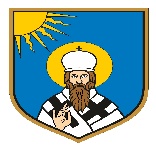 SADRŽAJAKTI OPĆINSKOG VIJEĆA:1. Zaključak o usvajanju zapisnika sa 24. sjednice Općinskog vijeća2. Polugodišnji izvještaj o izvršenju Proračuna Općine Šodolovci za 2020. godinu3. Odluka o izmjenama i dopunama Odluke o koeficijentima za obračun plaće službenika Jedinstvenog upravnog odjela Općine Šodolovci4. Zaključak o usvajanju izvješća o radu zamjenika općinskog načelnika koji obnaša dužnost općinskog načelnika Općine Šodolovci za razdoblje od 01.01.2020 do 30.06.2020. godineAKTI OPĆINSKOG NAČELNIKA:1. Izvješće o radu zamjenika općinskog načelnika koji obnaša dužnost općinskog načelnika Općine Šodolovci za razdoblje od 01.01.2020 do 30.06.2020. godineNa temelju članka 31. Statuta Općine Šodolovci („službeni glasnik općine Šodolovci“ broj 3/09, 2/13, 7/16 i 4/18) Općinsko vijeće Općine Šodolovci na 25. sjednici održanoj dana 07. rujna 2020. godine donosiZAKLJUČAKo usvajanju zapisnika s 24. sjednice Općinskog vijećaOpćine ŠodolovciČlanak 1.Usvaja se Zapisnik s 24. sjednice Općinskog vijeća Općine Šodolovci, održane 30. lipnja 2020. godine.Članak 2.Ovaj Zaključak objavit će se u „Službenom glasniku Općine Šodolovci“.KLASA: 021-05/20-02/4URBROJ: 2121/11-01-20-2Šodolovci, 07. rujna 2020.                                   PREDSJEDNIK OPĆINSKOG VIJEĆA:                                                                                                      Lazar Telenta, v.r.___________________________________________________________________________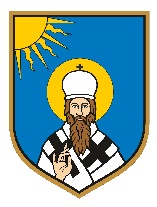      REPUBLIKA HRVATSKAOSJEČKO – BARANJSKA ŽUPANIJA      OPĆINA ŠODOLOVCI          Općinsko vijećeKLASA: 400-04/20-01/1URBROJ: 2121/11-01-20-1Šodolovci, 07. rujna 2020.g.Temeljem odredbi članka 108. i članka 109. Zakona o proračunu (Narodne novine broj 87/08, 136/12, 15/15), članka 16. Pravilnika o polugodišnjem i godišnjem izvještaju o izvršenju proračuna ( Narodne novine broj 24/13, 102/17 i 1/20) i članka 31. Statuta Općine Šodolovci (Službeni glasnik Općine Šodolovci br. 3/09, 2/13, 7/16 i 4/18), Općinsko vijeće Općine Šodolovci na svojoj 25. sjednici održanoj dana 07. rujna 2020. godine donosi:POLUGODIŠNJI IZVJEŠTAJ O IZVRŠENJU PRORAČUNA OPĆINE ŠODOLOVCI ZA 2020.g.I. OPĆI DIOOpći dio proračuna čini Račun prihoda i rashoda i Račun financiranja na razini odjeljka ekonomske klasifikacije, a sadrži:Sažetak A. Račun prihoda i rashoda i B. Račun financiranja,A. Račun prihoda i rashoda,B. Račun financiranja. Sažetak A. Računa prihoda i rashoda i B. Računa financiranja sadrži prikaz ukupnih ostvarenih prihoda i primitaka te izvršenih rashoda i izdataka na razini razreda ekonomske klasifikacije.Tablica br. 1: Sažetak A. Računa prihoda i rashoda i B. Računa financiranjaA. Račun prihoda i rashoda iskazuje se u sljedećim tablicama:Prihodi i rashodi prema ekonomskoj klasifikaciji,Prihodi i rashodi prema izvorima financiranjaRashodi prema funkcijskoj klasifikaciji.A. Račun prihoda i rashodaTablica br. 2: Prihodi i rashodi prema ekonomskoj klasifikacijiTablica br. 3: Prihodi i rashodi prema izvorima financiranjaTablica br. 4: Rashodi prema funkcijskoj klasifikacijiB. Račun financiranjaB. Račun financiranja iskazuje se u sljedećim tablicama:Račun financiranja prema ekonomskoj klasifikacijiRačun financiranja prema izvorima financiranja.Tablica br. 5: Račun financiranja prema ekonomskoj klasifikacijiII. POSEBNI DIOPosebni dio proračuna sadrži:izvršenje po organizacijskoj klasifikaciji,izvršenje po programskoj klasifikaciji.Tablica br. 7: Izvršenje po organizacijskoj klasifikacijiTablica br. 8: Izvršenje po programskoj klasifikacijiSukladno članku 4.  stavku 1. Pravilnika o polugodišnjem i godišnjem izvještaju o izvršenju proračuna (Narodne novine br. 24/13, 102/17 i 1/20), Polugodišnji izvještaj o izvršenju proračuna sadrži:IZVJEŠTAJ o zaduživanju na domaćem i stranom tržištu novca i kapitalaČlanak 1.Mogućnost zaduživanja uzimanjem kredita, zajmova i izdavanjem vrijednosnih papira jedinica lokalne i područne (regionalne) samouprave je propisana člankom 86 Zakona o proračunu (Narodne novine br. 87/08, 136/12 i 15/15).Članak 2.U razdoblju od 01.01.2020.g. do 30.06.2020.g. Općina Šodolovci nije imala novih zaduženja uzimanjem kredita, zajmova i izdavanjem vrijednosnih papira.Sukladno članku 4.  stavku 1. Pravilnika o polugodišnjem i godišnjem izvještaju o izvršenju proračuna (Narodne novine br. 24/13, 102/17 i 1/20), Polugodišnji izvještaj o izvršenju proračuna sadrži:IZVJEŠTAJo korištenju proračunske zaliheČlanak 1.U proračunu se utvrđuju sredstva za proračunsku zalihu sukladno članku 56. Zakona o proračunu (Narodne novine br. 87/08, 136/12 i 15/15).Sredstva proračunske zalihe koriste se za nepredviđene namjene, za koje u proračunu nisu osigurana sredstva ili za namjene za koje se tijekom godine pokaže da za njih nisu utvrđena dovoljna sredstva jer ih pri planiranju proračuna nije bilo moguće predvidjeti. Članak 2.U razdoblju od 01.01.2020.g. do 30.06.2020.g. Općina Šodolovci nije koristila sredstva proračunske zalihe.Sukladno članku 4.  stavku 1. Pravilnika o polugodišnjem i godišnjem izvještaju o izvršenju proračuna (Narodne novine br. 24/13, 102/17 i 1/20), Godišnji izvještaj o izvršenju proračuna sadrži:IZVJEŠTAJo danim jamstvima i izdacima po jamstvimaČlanak 1.Davanje jamstva jedinice lokalne i područne (regionalne samouprave) je propisano člankom 91. Zakona o proračunu (Narodne novine br. 87/08, 136/12 i 15/15).Članak 2.U razdoblju od 01.01.2020.g. do 30.06.2020.g. Općina Šodolovci nije davala nova jamstva i suglasnosti za zaduživanje niti je u istom razdoblju bilo izdataka po danim jamstvima.SADRŽAJ:ZAKONSKA OBVEZA ………………………………………………………………………………………..2OBRAZLOŽENJE OPĆEG I POSEBNOG DIJELA PRORAČUNA………………………………..2       3.   STANJE NENAPLAĆENIH POTRAŽIVANJA I               NEPODMIRENIH DOSPJELIH OBVEZA……………………………………………………………12ZAKONSKA OBVEZAZakonom o proračunu (Narodne novine br. 87/08, 136/12 i 15/15) propisana je obveza izrade i podnošenja Polugodišnjeg izvještaja o izvršenju proračuna načelniku do 05. rujna tekuće proračunske godine, a predstavničkom tijelu na donošenje do 15. rujna tekuće proračunske godine za prethodnu godinu.Pravilnik o polugodišnjem i godišnjem izvještaju o izvršenju proračuna (Narodne novine br. 24/13, 102/17 i 1/20; u daljnjem tekstu Pravilnik ) propisuje sadržaj i obveznike izrade Polugodišnjeg izvještaja o izvršenju proračuna. Sukladno članku 4. Pravilnika, Polugodišnji izvještaj o izvršenju proračuna sadrži:Opći dio proračuna koji čini Račun prihoda i rashoda i Račun financiranja na razini odjeljka ekonomske klasifikacije,Posebni dio proračuna po organizacijskoj i programskoj klasifikaciji te razini odjeljka ekonomske klasifikacije,Izvještaj o zaduživanju na domaćem i stranom tržištu novca i kapitala,Izvještaj o korištenju proračunske zalihe,Izvještaj o danim  jamstvima i izdacima po jamstvima, Obrazloženje ostvarenja prihoda i primitaka, rashoda i izdataka.OBRAZLOŽENJE OPĆEG I POSEBNOG DIJELA PRORAČUNAPlan Proračuna Općine Šodolovci za 2020. godinu usvojen je na 20. sjednici Općinskog Vijeća dana 16. prosinca 2019. godine u ukupnom iznosu od 9.569.438,57 kn.I. Izmjene i dopune Proračuna Općine Šodolovci za 2020. godinu usvojene su na 24. sjednici Općinskog Vijeća dana 30. lipnja 2020. godine u ukupnom iznosu od 8.900.132,10 kn.Prema Polugodišnjem izvještaju o izvršenju Proračuna Općine Šodolovci za 2020.g. Proračun je izvršen kako slijedi:Prihodi poslovanja i prihodi od prodaje nefinancijske imovine ostvareni su u iznosu od 2.364.741,65 kn dok su rashodi poslovanja i rashodi za nabavu nefinancijske imovine izvršeni u iznosu od 2.786.875,87 kn. Stavljanjem u odnos ostvarenih prihoda i izvršenih rashoda na dan 30.06.2020.g. ostvaren je manjak prihoda razdoblja u iznosu od 422.134,22 kn.Raspoloživa sredstva iz prethodnih godina (rezultat poslovanja na dan 31.12.2019.g.) u iznosu od 2.031.983,65 kn umanjen za iznos manjka prihoda razdoblja (na dan 30.06.2020.g.) čine  višak prihoda i primitaka raspoloživ na dan 30.06.2020.g. u iznosu od 1.609.849,43 kn.Prihode poslovanja Općine Šodolovci čine:Prihodi od poreza (skupina 61),Pomoći iz inozemstva (darovnice) i od subjekata unutar općeg proračuna (skupina 63),Prihodi od imovine (skupina 64),Prihodi od upravnih i administrativnih pristojbi, pristojbi po posebnim propisima i naknada (skupina 65),Prihodi od prodaje proizvoda i robe te pruženih usluga i prihodi od donacija (skupina 66)Kazne, upravne mjere i ostali prihodi (skupina 68).Prihode od prodaje nefinancijske imovine Općine Šodolovci čine:Prihodi od prodaje neproizvedene imovine (skupina 71) iPrihodi od prodaje proizvedene dugotrajne imovine (skupina 72).U sljedećem grafičkom prikazu daje se pregled planiranih i ostvarenih prihoda poslovanja na dan 30.06.2020.g. sa usporednim prikazom ostvarenja prihoda poslovanja u istom razdoblju 2019.g.Grafički prikaz br. 1: Pregled planiranih i ostvarenih prihoda poslovanja Općine Šodolovci na dan 30.06.2020.g.  s usporednim prikazom ostvarenja za isto razdoblje prethodne godineIz grafičkog prikaza br. 1 vidljivo je da najveći udio u prihodima poslovanja čine prihodi od poreza odnosno 71 % dok najmanji udio se odnosi na prihode od prodaje proizvoda i robe te pruženih usluga i prihodi od donacija.  Prihodi od poreza (skupina 61) ostvareni su u iznosu od 1.575.648,88 kn dok su u istom razdoblju prethodne godine ostvareni u iznosu od 1.951.476,92 kn. Najveći udio u prihodima od poreza se odnosi na prihode od poreza i prireza na dohodak, a iste čine sredstva od fiskalnog izravnanja s računa poreza i prireza na dohodak (1.243.141,36 kn) i sredstva od poreza i prireza na dohodak od nesamostalnog rada, samostalnih djelatnosti, imovine i imovinskih prava, kapitala i po godišnjoj prijavi (256.740,23 kn). Prethodno navedeni iznos ostvarenih prihoda od poreza i prireza na dohodak potrebno je umanjiti za 25.718,16 kn povrata poreza i prireza na dohodak po godišnjoj prijavi iz čega proizlazi da su prihodi od poreza i prireza na dohodak ostvareni u iznosu od 231.022,07 kn. Uz prihode od poreza i prireza na dohodak ostvareni su i prihodi od poreza na imovinu u iznosu od 99.106,99 kn kao i prihodi od poreza na robu i usluge u iznosu od 2.378,46 kn.Prihodi od pomoći iz inozemstva (darovnice) i od subjekata unutar općeg proračuna (skupina 63) su u prvoj polovici 2020.g. ostvareni u iznosu od 227.997,06 kn, a odnose se na kompenzacijske mjere primljene iz državnog proračuna za 2019.g. i za razdoblje od 4-6/2020.g. u iznosu od 60.147,52 kn i tekuće pomoći temeljem prijenosa EU sredstava u projekt „Zaželi bolji život u Općini Šodolovci“ u iznosu od 167.849,54 kn.Prihodi od imovine (skupina 64) ostvareni su iznosu 188.538,32 kn dok su u prethodnoj godini u istom razdoblju ostvareni u iznosu od 41.543,70 kn. Značajno veći iznos ostvarenja prihoda u promatranom razdoblju u odnosu na isto razdoblje prethodne godine proizlazi iz prihoda od naknade za koncesiju koja je uplaćena nakon dospijeća odnosno nakon 31.12.2019.g. U okviru skupine 64 evidentiraju se prihodi od naknada za koncesiju za poljoprivredno zemljište te odvoz komunalnog otpada, prihodi od zakupa poslovnih prostora, prava služnosti, pokretne prodaje, naknade za zadržavanje nezakonito izgrađene zgrade u prostoru kao i od kamata na dane zajmove trgovačkim društvima. Prihodi od upravnih i administrativnih pristojbi, pristojbi po posebnim propisima i naknada (skupina 65) su ostvareni u iznosu od 213.161,54 kn odnosno za 55,77 % više u odnosu na prethodnu godinu. Ovu skupinu prihoda čine prihodi od vodnog gospodarstva, doprinosa za šume, komunalnog doprinosa, komunalne naknade, pravo služnosti i ostale pristojbe. Značajnije odstupanje u ostvarenju ovih prihoda u prvoj polovici 2020.g. u odnosu na isto razdoblje prethodne godine vidljivo je na stavkama doprinosa za šume i komunalnog doprinosa. Prihodi od prodaje proizvoda i robe te pruženih usluga i prihodi od donacija (skupina 66) su ostvareni u iznosu od 6.500,00 kn i odnose se na donaciju Srpskog narodnog vijeća Vijeću srpske nacionalne manjine Općine Šodolovci sa svrhom nabave potrebne informatičke opreme za redovno poslovanje. Kazne, upravne mjere i ostali prihodi (skupina 68) su ostvareni u iznosu od 12.653,55 kn dok su u istom razdoblju prethodne godine ostvareni u iznosu od 5.743,32 kn. Ostvareni iznos prihoda u skupini 68 se odnosi na prihode Vijeća srpske nacionalne manjine Općine Šodolovci budući da je krajem prošle godine zatvoren njihov poslovni račun u banci i sredstva su prebačena na poslovni račun Općine te oni nastavljaju svoje poslovanje preko istoga.Prihodi od prodaje nefinancijske imovine ostvareni su u iznosu od 140.242,30 kn, a odnose se na prihode od prodaje državnog poljoprivrednog zemljišta u iznosu od 109.581,30 kn i prihode od prodaje starog kombi vozila u vlasništvu Općine u iznosu od 30.661,00 kn.Sljedeći grafički prikaz daje pregled planiranih i ostvarenih rashoda poslovanja na dan 30.06.2020.g. sa usporednim prikazom ostvarenih rashoda za isto razdoblje prethodne godine.Grafički prikaz br. 2: Pregled planiranih i ostvarenih rashoda poslovanja na dan 30.06.2020.g. sa usporednim prikazom ostvarenih rashoda za isto razdoblje prethodne godine.Najveći udio u ukupno ostvarenim rashodima poslovanja na dan 30.06.2020.g. se odnosi na materijalne rashode, a isti su u prvoj polovici 2020.g. ostvareni u iznosu od 1.186.483,20 kn odnosno za 41,09 % više u odnosu na isto razdoblje prethodne godine.  Materijalne rashode čine naknade troškova zaposlenima (službena putovanja, naknade za prijevoz na posao i s posla, stručno usavršavanje službenika), rashodi za materijal i energiju (uredski materijal, rashodi za električnu energiju, materijal i dijelovi za tekuće i investicijsko održavanje, sitni inventar), rashodi za usluge (usluge telefona, Internet, poštarina, tekuće i investicijsko održavanje, promidžba i informiranje, komunalne usluge, zakupnine i najamnine, intelektualne usluge, računalne usluge), naknade troškova osobama izvan radnog odnosa (stručno osposobljavanje za rad bez zasnivanja radnog odnosa), ostali nespomenuti rashodi poslovanja (naknade za rad predstavničkog tijela, premije osiguranja, reprezentacija, pristojbe i naknade, ostali nespomenuti rashodi poslovanja). Razlog značajnijeg izvršenja rashoda u prvoj polovici 2020.g. u odnosu na isto razdoblje prethodne godine vidljiv je iz rashoda za usluge posebno na stavkama tekućeg i investicijskog održavanja, promidžbe i informiranja, komunalnih usluga, zdravstvenih i veterinarskih usluga te intelektualnih i osobnih usluga. Rashodi za zaposlene su ostvareni u iznosu od 348.500,33 kn te u odnosu na isto razdoblje prethodne godine nema značajnijeg odstupanja i izvršenju ovih rashoda. Financijski rashodi su ostvareni u iznosu od 6.266,45 kn, a najvećim dijelom se odnose  na usluge platnog prometa.Pomoći dane u inozemstvo i unutar opće države čine 1,00 % ukupno ostvarenih rashoda poslovanja, a odnose se na sufinanciranje dječjeg vrtića, financiranje predškole za djecu koja istu pohađaju u vrtićima Regoč i Mali Princ te financiranje rada Doma zdravlja u Šodolovcima (rashodi za električnu energiju, telefon, Internet).Naknade građanima i kućanstvima na temelju osiguranja i druge naknade izvršeni su u iznosu od 146.915,56 kn. Ovi rashodi se odnose na pomoći obiteljima odnosno kućanstvima u vidu jednokratnih novčanih pomoći, ali i naknade u naravi kao što je sufinanciranje cijene prijevoza za učenike srednjih škola i sl.Ostali rashodi su ostvareni u iznosu od 356.428,65 kn, a odnose se na tekuće donacije vjerskim zajednicama, političkim strankama, udrugama, sportskim društvima te humanitarnim organizacijama. Osim navedenog u ovu skupinu rashoda ubrajaju se i rashodi za naknade šteta pravnim i fizičkim osobama koje su isplaćene početkom 2020.g. za prirodnu nepogodu u 2019.g. iz čega proizlazi značajno veće izvršenje ostalih rashoda u prvoj polovici 2020.g. u odnosu na isto razdoblje prethodne godine. Sljedeći grafički prikaz daje pregled ostvarenih i planiranih rashoda za nabavu nefinancijske imovine na dan 30.06.2020. g.  sa usporednim prikazom ostvarenih rashoda u istom razdoblju prethodne godine. Grafički prikaz br. 3: Pregled planiranih i ostvarenih rashoda za nabavu nefinancijske imovine na dan 30.06.2020.g. sa usporednim prikazom ostvarenih rashoda za isto razdoblje prethodne godine.Rashodi za nabavu nefinancijske imovine u promatranom razdoblju ostvareni su u iznosu od 725.605,07 kn, a najveći udio u istima se odnosi na ostvarenje rashoda za dodatna ulaganja na nefinancijskoj imovini (62,00 %).Rashodi za nabavu proizvedene dugotrajne imovine su ostvareni u iznosu od 274.417,57 kn, a odnose se na građevinske objekte, postrojenja i opremu, prijevozna sredstva, višegodišnje nasade i osnovno stado te nematerijalnu proizvedenu imovinu.  Rashodi za građevinske objekte su izvršeni u iznosu od 7.616,80 kn, a odnose se na plaćanje lokalnog doprinosa po Zahtjevima Hrvatskih voda za izgrađeni regionalni vodoopskrbni sustav. Rashodi za nabavu postrojenja i opreme su izvršeni u iznosu od 75.550,77 kn, a odnose se na rashode za nabavu i ugradnju klima uređaja u društvenim domovima u naseljima Palača, Silaš i Paulin Dvor te rashode za nabavu računala za redoviti rad Jedinstvenog upravnog odjela i Vijeća srpske nacionalne manjine Općine Šodolovci. Rashodi za nabavu prijevoznih sredstava izvršeni su u iznosu od 191.250,00 kn i podrazumijevaju rashode za nabavu novog kombi vozila u vlasništvu Općine.  Rashodi za dodatna ulaganja na nefinancijskoj imovini su ostvareni u iznosu od 451.187,50 kn, a odnose se na rashode za pojačano održavanje javne rasvjete u naselju Palača (II. Faza) te početak radova vezanih za provedbu projekta Energetske obnove društvenog doma u naselju Ada (I. privremena situacija).Kao što je prethodno navedeno Opći dio Proračuna osim sažetka A. Račun prihoda i rashoda čini i sažetak B. Račun financiranja. Račun financiranja daje pregled ostvarenih primitaka i izdataka. U promatranom razdoblju nije bilo ostvarenih primitaka kao ni izvršenih izdataka. Posebni dio Proračuna u Polugodišnjem izvještaju o izvršenju proračuna analizira se kroz organizacijsku i programsku klasifikaciju. Iz organizacijske klasifikacije je vidljivo da Proračun Općine Šodolovci ima dva razdjela: Predstavnička i izvršna tijela te Jedinstveni upravni  odjel unutar kojih su istoimene glave budući da Općina nema proračunske korisnike. Uz prethodno navedeno važno je napomenuti da unutar razdjela Predstavnička i izvršna tijela osim istoimene glave Planom Proračuna za 2020.g. dodana je još jedna glava Vijeće srpske nacionalne manjine Općine Šodolovci koje zbog zatvaranja svog poslovnog računa u banci nastavlja sa obavljanjem svojih redovnih aktivnosti preko poslovnog računa Općine. Sljedeći grafički prikazi daju pregled izvršenih rashoda na dan 30.06.2020. g. po organizacijskoj i programskoj klasifikaciji. Grafički prikaz br. 4: Pregled planiranih i ostvarenih rashoda na dan 30.06.2020.g. po programima unutar razdjela 001 Predstavnička i izvršna tijelaIz grafičkog prikaza br. 4 vidljivo je da razdjel 001 Predstavnička i izvršna tijela sadrži ukupno tri programa, a ukupni rashodi izvršeni u ovom razdjelu iznose 182.294,69 kn.Program 1001 Redovan rad predstavničkog tijela izvršen je u ukupnom iznosu od 50.691,07 kn, a sadrži sljedeće aktivnosti:Aktivnost A100101 Naknade za rad članova predstavničkog tijelaAktivnost A100102 Financiranje političkih stranaka i vijećnika liste grupe biračaProgram 1002 Redovan rad izvršnog tijela izvršen je u ukupnom  iznosu od 119.302,62 kn, a sadrži sljedeće aktivnosti:A100201 Poslovanje ureda načelnikaA100202 Članarina za lokalnu akcijsku grupu Vuka-DunavA100203 Proslava dana OpćineA100204 Proračunska zalihaProgram 1004 Redovan rad Vijeća srpske nacionalne manjine izvršen je u ukupnom iznosu od 7.301,00 kn, a sadrži sljedeće aktivnosti:A100401 Organizacija manifestacija i putovanja,A100403 Nabava opreme i tekuće održavanje neophodno za redovan rad Vijeća.Grafički prikaz br. 5: Pregled planiranih i ostvarenih rashoda na dan 30.06.2020.g. po programima unutar razdjela 002 Jedinstveni upravni odjelGrafički prikaz br. 5 prikazuje petnaest programa koji se nalaze unutar Razdjela 002 Jedinstveni upravni odjel. Ukupni rashodi ostvareni u spomenutom razdjelu u prvoj polovici 2020.g. iznose 2.733.298,63 kn.Program 2001 Mjere i aktivnosti za osiguranje rada iz djelokruga Jedinstvenog upravnog odjela izvršen je u prvoj polovici 2020.g. u ukupnom iznosu od 336.561,26 kn, a sadrži sljedeće aktivnosti:Aktivnost A200101 Stručno, administrativno i tehničko osoblje,Aktivnost A200102 Redovni rashodi poslovanja javne uprave i administracije,Aktivnost A200103 Rashodi za osobe izvan radnog odnosa,Aktivnost A200104 Rashodi provedbe programa javnih radova.Program 2002 Održavanje objekata i uređaja komunalne infrastrukture je izvršen u iznosu od 1.044.033,74 kn, a sadrži sljedeće aktivnosti:Aktivnost A200201 	Održavanje javne rasvjete,Aktivnost A200202 Održavanje i uređenje javnih zelenih površina,Aktivnost A200203 Održavanje groblja,Aktivnost A200204 Održavanje građevina, uređaja i predmeta javne namjene,Aktivnost A200205 Održavanje nerazvrstanih cesta, Aktivnost A200206 Održavanje građevina javne odvodnje oborinskih voda.Program 2003 Izgradnja objekata i uređaja komunalne infrastrukture je izvršen u iznosu od 458.804,30 kn, a sadrži sljedeće aktivnosti:Aktivnost K200301 Javna rasvjeta,Aktivnost K200303 Javne prometne površine na kojima nije dopušten promet motornih vozila,Aktivnost K200305 Javne zelene površine,Aktivnost K200306 Građevine i uređaji javne namjene,Aktivnost K200308 Građevine namijenjene obavljanju javnog prijevoza.Program 2004 Zaštita okoliša je izvršen u iznosu od 20.504,83 kn, a sadrži sljedeće aktivnosti:Aktivnost A200401 Zbrinjavanje otpada.Program 2005 Zaštita životinja je izvršen u iznosu od 37.500,00 kn, a sadrži sljedeće aktivnosti:Aktivnost A200501 Mjere i aktivnosti za osiguranje zaštite životinja. Program 2006 Potpora poljoprivredi je izvršen u iznosu od 199.333,85 kn, a sadrži sljedeće aktivnosti:Aktivnost A200601 Uređenje poljskih puteva, Aktivnost A200602 Ostale mjere za poticanje poljoprivrede.Program 2008 Socijalna skrb je izvršen u iznosu od 37.463,56 kn, a sadrži sljedeće aktivnosti:Aktivnost A200801 Jednokratne pomoći,Aktivnost A200802 Troškovi stanovanja, Aktivnost A200803 Naknada za troškove ogrjeva, Aktivnost A200804 Naknade u naravi socijalno ugroženim kućanstvima.Program 2009 Prostorno uređenje i unapređenje stanovanja je izvršen u iznosu od 25.380,65 kn, a sadrži sljedeće aktivnosti:Aktivnost A200901 Božićni i novogodišnji poklon paketići,Aktivnost A200902 Naknade za novorođenu djecu,Aktivnost A200903 Naknade građanima u naravi,Aktivnost A200904 Sufinanciranje kupovine prve nekretnine na području Općine,Aktivnost A200905 Prostorni plan Općine Šodolovci,Kapitalni projekt K200901 Projekt WiFi4EU,Kapitalni projekt K200902 Koncept pametni gradovi i općine.Program 2010 Obrazovanje je izvršen u iznosu od 90.096,00 kn, a sadrži sljedeće aktivnosti:Aktivnost A201001 Predškolsko obrazovanje,Aktivnost A201002 Osnovnoškolsko obrazovanje,Aktivnost A201003 Srednjoškolsko obrazovanje, Aktivnost A201004 Visoko obrazovanje.Program 2011 Razvoj sporta i rekreacije je izvršen u iznosu od 1.000,00 kn, a sadrži sljedeće aktivnosti:Aktivnost A201101 Poticanje sportskih aktivnostiAktivnost A201102 Opremanje dječjih i rekreacijskih igrališta,Kapitalni projekt K201101 Dječja igrališta i rekreacija.Program 2012 Promicanje kulture je izvršen u iznosu od 3.027,16 kn, a sadrži sljedeće aktivnosti:Aktivnost A201201 Poticanje kulturnih aktivnostiProgram 2013 Zdravstvo je izvršen u iznosu od 29.481,03 kn,  a sadrži sljedeće aktivnosti:Aktivnost A201301 Rad zdravstvene ambulante Šodolovci,Aktivnost A201302 Mjere i aktivnosti za zaštitu zdravlja.Program 2014 Razvoj sustava civilne zaštite je izvršen u iznosu od 122.451,16 kn, a sadrži sljedeće aktivnosti:Aktivnost A201401 Redovna djelatnost JVP i DVD,Aktivnost A201402 Redovna djelatnost civilne zaštite. Program 2015 Razvoj civilnog društva je izvršen u iznosu od 36.594,10 kn, a sadrži sljedeće aktivnosti:Aktivnost A201501 Humanitarno-socijalne udruge,Aktivnost A201502 Vjerske zajednice,Aktivnost A201503 Zaštita i promicanje prava i interesa osoba s invaliditetom,Aktivnost A201504 Zaštita prava nacionalnih manjina. Program 2016 Zaželi bolji život u Općini Šodolovci je izvršen u iznosu od 167.849,54 kn, a sadrži sljedeće aktivnosti:Aktivnost A201601 Edukacija ciljane skupine,Aktivnost A201602 Nabava opreme i higijenskih potrepština,Aktivnost A201603 Troškovi plaće zaposlenih žena,Aktivnost A201604 Promidžba i vidljivost iAktivnost A201605 Upravljanje projektom i administracija.3. STANJE NENAPLAĆENIH POTRAŽIVANJA I NEPODMIRENIH DOSPJELIH     OBVEZA NA DAN 30.06.2020.G.Na kraju izvještajnog razdoblja (stanje na dan 30.06.2020.g.) ukupne obveze iznose 1.770.915,15 kn, a od toga nepodmirene dospjele obveze iznose 51.750,00 kn.Stanje potraživanja na dan 30.06.2020.g.:Depoziti, jamčevni polozi i potraživanja od zaposlenih te za više plaćene poreze i ostalo (38.924,69 kn)Potraživanja za dane zajmove (50.000,00 kn)Dionice i udjeli u glavnici (20.000,00 kn)Potraživanja za prihode poslovanja (639.670,01 kn)Potraživanja od prodaje nefinancijske imovine (4.532.348,85 kn)Predsjednik Općinskog Vijeća:                                                                                                                              Lazar Telenta, v.r.
_____________________________________________________________________________________________________Na temelju članka 10. stavak 1. Zakona o plaćama u lokalnoj i područnoj (regionalnoj) samoupravi („Narodne novine“ broj 28/10) i članka 31. Statuta općine Šodolovci („službeni glasnik općine Šodolovci“ broj 3/09, 2/13, 7/16 i 4/18) Općinsko vijeće Općine Šodolovci, na prijedlog zamjenika općinskog načelnika koji obnaša dužnost općinskog načelnika, na 25. sjednici održanoj 07. rujna 2020. donosiODLUKUo izmjenama i dopunama Odluke o koeficijentima za obračun plaćeslužbenika Jedinstvenog upravnog odjela Općine ŠodolovciČlanak 1.	U Odluci o koeficijentima za obračun plaće službenika Jedinstvenog upravnog odjela Općine Šodolovci („službeni glasnik općine Šodolovci“ broj 6/19) članak 2. mijenja se i glasi:	„Koeficijenti za obračun plaće iznose:	RADNO MJESTO				                                           KOEFICIJENT	Pročelnik					                                                         2,21	Viši stručni suradnik za računovodstvene i financijske poslove	                      2,10	Administrativni referent			                                                         1,45            Referent- administrator za projekte                                                                        1,45            Referent- komunalni redar                                                                                      1,45“Članak 2.	Ova Odluka objavit će se u „službenom glasniku Općine Šodolovci“ a stupa na snagu osmog dana nakon objave.Klasa: 120-02/20-01/2Urbroj: 2121/11-01-20-1Šodolovci, 07. rujna 2020.                                 PREDSJEDNIK OPĆINSKOG VIJEĆA:							            Lazar Telenta, v.r.___________________________________________________________________________Na temelju članka 31. Statuta Općine Šodolovci („službeni glasnik općine Šodolovci“ broj 3/09, 2/13, 7/16 i 4/18) Općinsko vijeće Općine Šodolovci na 25. sjednici održanoj dana 07. rujna 2020. godine donosiZAKLJUČAKo prihvaćanju izvješća o radu zamjenika općinskog načelnika koji obnaša dužnost općinskog načelnika Općine Šodolovci za razdoblje od 01.01.2020. do 30.06.2020. godineČlanak 1.Prihvaća se izvješće o radu zamjenika općinskog načelnika koji obnaša dužnost općinskog načelnika Općine Šodolovci u razdoblju od 01. siječnja 2020. godine do 30. lipnja 2020. godine.Članak 2.Izvješće iz članka 1. sastavni je dio ovog Zaključka.Članak 3.Ovaj zaključak objavit će se u „Službenom glasniku Općine Šodolovci“ .KLASA: 022-05/20-01/2URBROJ: 2121/11-01-20-2Šodolovci, 07. rujna 2020.                                    PREDSJEDNIK OPĆINSKOG VIJEĆA:                                                                                                         Lazar Telenta, v.r.___________________________________________________________________________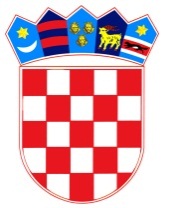           REPUBLIKA HRVATSKAOSJEČKO-BARANJSKA ŽUPANIJA            OPĆINA ŠODOLOVCI  Zamjenik općinskog načelnika koji   obnaša dužnost općinskog načelnikaKLASA: 022-05/20-01/2URBROJ: 2121/11-02-20-1Šodolovci, 17. kolovoza 2020.Na temelju članka 35. b. Zakona o lokalnoj i područnoj (regionalnoj) samoupravi („Narodne novine“ broj 33/01, 60/01, 129/05, 109/07, 125/08, 36/09, 150/11, 144/12, 19/13- pročišćeni tekst, 137/15, 123/17 i 98/19) te članka 46. Statuta općine Šodolovci („službeni glasnik općine Šodolovci“ broj 3/09, 2/13, 7/16 i 4/18) zamjenik općinskog načelnika koji obnaša dužnost općinskog načelnika općine Šodolovci podnosi Općinskom vijeću općine ŠodolovciIZVJEŠĆE o radu zamjenika općinskog načelnika koji obnaša dužnost općinskog načelnika Općine Šodolovci za razdoblje 01.01.2020. do 30.06.2020. godineI. UVODOdredbama članka 35.b. Zakona o lokalnoj i područnoj (regionalnoj) samoupravi (u daljnjem tekstu: Zakon) propisano je da općinski načelnik dva puta godišnje podnosi (polugodišnje) izvješće o svom radu i to do 31. ožujka tekuće godine za razdoblje srpanj-prosinac prethodne godine i do 15. rujna za razdoblje siječanj-lipanj tekuće godine.Člankom 44. Zakona utvrđeno je da općinski načelnik obavlja izvršne poslove lokalne samouprave. Sukladno članku 48. spomenutog Zakona općinski načelnik: priprema prijedloge općih akata; izvršava ili osigurava izvršavanje općih akata predstavničkog tijela; usmjerava djelovanje upravnih tijela jedinica lokalne samouprave u obavljanju poslova iz njihovog samoupravnog djelokruga, te nadzire njihov rad; upravlja i raspolaže nekretninama i pokretninama u vlasništvu jedinice lokalne samouprave, kao i njezinim prihodima i rashodima u skladu sa zakonom i statutom te obavlja i druge poslove utvrđene zakonom i statutom.Zamjenik općinskog načelnika Dragan Zorić stupio je na dužnost zamjenika općinskog načelnika koji obnaša dužnost općinskog načelnika Općine Šodolovci temeljem Rješenja o početku i načinu obnašanja dužnosti zamjenika općinskog načelnika koji obnaša dužnost općinskog načelnika (Klasa: 080-01/17-01/2; Urbroj: 2121/11-19-3 od 22.08.2019. godine) i to s danom 17.08.2019. godine a nakon smrti općinskog načelnika dipl. ing. Mile Zlokapa.U izvještajnom razdoblju zamjenik općinskog načelnika koji obnaša dužnost općinskog načelnika Općine Šodolovci u okviru svog djelokruga: obavljao je izvršne poslove iz samoupravnog djelokruga općine koji su mu povjereni zakonom; utvrđivao je prijedloge općih akata koje donosi Općinsko vijeće; izvršavao i osiguravao izvršavanje općih akata općinskog vijeća, prostornih i urbanističkih planova te drugih akata Općinskog vijeća; upravljao nekretninama i pokretninama u vlasništvu općine kao i prihodima i rashodima općine; utvrdio prijedlog Proračuna općine Šodolovci; usmjeravao djelovanje Jedinstvenog upravnog odjela općine Šodolovci i nadzirao njegov rad te obavljao i druge poslove u skladu sa zakonom, Statutom i drugim aktima Općinskog vijeća.Provedbu navedenih zadaća zamjenik općinskog načelnika koji obnaša dužnost općinskog načelnika ostvarivao je i na brojnim sastancima i konzultacijama, radnim dogovorima, kroz djelovanje radnih tijela te kroz druge aktivnosti načelnika kao i kroz rad Jedinstvenog upravnog odjela općine i tvrtke Komunalno trgovačko društvo Šodolovci d.o.o., gdje predstavlja predsjednika Skupštine.II. FINANCIJEStanje žiro računa na dan 01.01.2020. godine iznosilo je 2.181.200,17 kuna a na dan 30.06.2020. godine 3.337.030,59 kuna.Stanje blagajne na dan 01.01.2020. godine iznosilo je 14,04 kuna a na dan 30.06.2020. godine 1.195,85 kuna.III. PROJEKTI, POTPISANI UGOVORI/IZDANE NARUDŽBENICE, NATJEČAJIVodovod:U izvještajnom razdoblju općina Šodolovci ukupno je za izgradnju vodoopskrbnog sustava doznačila iznos od 7.616,80 kuna sukladno pristiglim Zahtjevima za plaćanje.Natječaji/potpore/sufinanciranje:- Općina Šodolovci potpisala je s Hrvatskim Zavodom za zapošljavanje Ugovor radi provedbe projekta „Zaželi bolji život u Općini Šodolovci“ ukupne vrijednosti 3.675.669,61 kuna dana 19.02.2020. godine, ukupne duljine trajanja 30 mjeseci. Zbog nastupa izvanrednih okolnosti uzrokovanih pandemijom korona virusa općina je privremeno stopirala provedbu projekta i to od 06.04.2020. do 25.05.2020. godine. Dana 01.06.2020. godine počele su s radom 20 žena, zaposlenih radi brige i skrbi o starijim i nemoćnim osobama s područja Općine Šodolovci na vrijeme od 23 mjeseca.- Općina Šodolovci je dana 27. siječnja 2020. godine raspisala natječaj za davanje u zakup poslovnog prostora u vlasništvu Općine Šodolovci i to: Poslovni prostor u naselju Šodolovci, Trg Slobode 7, lokal broj 1, površine 80 m² s početnom zakupninom od 800,00 kuna  mjesečno, za djelatnost trgovine.            Poslovni prostor daje se u zakup na određeno vrijeme od pet (5) godina.Poslovni prostor u naselju Silaš, Borisa Kidriča 1, lokal broj 1, površine 48 m² s početnom zakupninom od 480,00 kuna mjesečno, za djelatnost trgovina.            Poslovni prostor daje se u zakup na određeno vrijeme od pet (5) godina.Nakon dovršenog natječajnog postupka sklopljen je ugovor o zakupu s ponuditeljem NTL d.o.o. za poslovni prostor pod 1) i to za iznos mjesečne zakupnine od 1.300,00 kuna a za poslovni prostor pod 2) nakon što je izabrani ponuditelj propustio potpisati ugovor o zakupu s općinom raspisan je dana 27.04.2020. godine ponovljeni natječaj te je nakon provedenog postupka sklopljen ugovor o zakupu s ponuditeljem VASILJEV d.o.o. i to za iznos mjesečne zakupnine od 1.511,00 kuna.- Općina Šodolovci je na javni poziv Ministarstva graditeljstva i prostornog uređenja za sufinanciranje projekata gradova i općina za poticanje razvoja komunalnog gospodarstva i ujednačavanje komunalnog standarda u 2020. godini prijavila Projekt „pojačano održavanje (rekonstrukcija) javne rasvjete u naselju Palača- II. faza ukupne vrijednosti 555.887,50 kuna. Ministarstvo je odobrilo sufinanciranje navedenog projekta u iznosu od 161. 096,00 kuna. Temeljem naprijed navedenog u svibnju je započet postupak nabave te je u provedenom postupku izabran ponuditelj Bošković d.o.o. za izvođenje naprijed navedenih radova sa svojom ponudom u visini od 385.237,50 kuna (sa PDV-om). Tvrtka Bošković d.o.o. izvršila je uredno radove na pojačanom održavanju odnosno rekonstrukciji javne rasvjete u naselju Palača u ulicama Braće Krunića, Braće Marčetića, Šijanovoj i Starčevićevoj ulici u sklopu koje je nabavljeno i ugrađeno 37 novih stupova javne rasvjete i odgovarajućih svjetiljki na istima.-  Općina Šodolovci je na javni poziv Ministarstva regionalnog razvoja i fondova Europske unije prema Programu održivog razvoja lokalne zajednice prijavila projekt „izgradnje nogostupa u naselju Šodolovci“ ukupne procijenjene vrijednosti 250.000,00 te je od Ministarstva zatraženo sufinanciranje u iznosu od 90 % odnosno 225.000,00 kuna a ostatak bi financirala Općina Šodolovci. Projektom se planira izgraditi nogostup u dijelu ulice J. J. Zmaja u naselju Šodolovci (prema groblju). Sukladno Odluci o odabiru projekata od 22.04.2020. godine Općini Šodolovci Ministarstvo je odobrilo sufinanciranje u iznosu od 100.000,00 kuna te će općina s realizacijom spomenutog projekta krenuti u drugoj polovici 2020. godine.- Općina Šodolovci i Osječko-baranjska županije potpisale su 07. travnja 2020. godine Sporazum o suradnji na realizaciji projekta izrade projektne dokumentacije za izgradnju i opremanje dječjeg igrališta na području Općine Šodolovci. Navedenim sporazumom Osječko-baranjska županija preuzima na sebe obvezu izrade projektne dokumentacije za izgradnju i opremanje jednog dječjeg igrališta na području Općine Šodolovci, konkretno u naselju Silaš. Nakon izrade projektne dokumentacije potpisat će se između ove dvije ugovorne strane novi sporazum o suradnji na realizaciji projekta izgradnje i opremanja dječjeg igrališta na području Općine Šodolovci a kojim će Osječko-baranjska županija preuzeti na sebe u potpunosti izgradnju i opremanje navedenog dječjeg igrališta.- Općina Šodolovci je temeljem provedenog postupka jednostavne nabave kupila rabljeno kombi vozilo marke Mecedes-Benz, model Sprinter 213 CDI od ponuditelja ŠKOJO d.o.o. za iznos od 191.250,00 kuna (s PDV-om).- Općina Šodolovci raspisala je javni natječaj za prodaju rabljenog kombi vozila u vlasništvu općine, marke Volkswagen, model T5 Transporter, procijenjene tržišne vrijednosti 29.366,58 kuna. Naprijed navedeno vozilo prodano je ponuditelju Karlu Perković iz Našica za iznos od 30.661,00 kuna.- Općina Šodolovci započela je s postupkom III. izmjena i dopuna Prostornog plana uređenja Općine Šodolovci. Izrada plana povjerena je tvrtki Zavod za prostorno planiranje d.d. iz Osijeka temeljem Ugovora od 19.05.2020. godine za iznos od 87.250,00 kuna (s PDV-om).Zapošljavanje:Temeljem raspisanog natječaja za prijem u službu službenika na neodređeno vrijeme na radno mjesto referenta- administratora za projekte i provedenog natječajnog postupka s danom 01.03.2020. u Jedinstveni upravni odjel Općine Šodolovci na naprijed navedeno radno mjesto raspoređena je Ana Aleksić.IV. SOCIJALNA SKRBU izvještajnom razdoblju na ime socijalnih davanja isplaćena su sljedeća sredstva: sredstava za jednokratne pomoći stanovništvu 23.131,78 kuna, sredstava troškova stanovanja u iznosu od 14.200,00 kuna. Također je isplaćeno 20.000,00 kuna naknade za novorođeno dijete i to iznos od 4.000,00 kuna za svako dijete.V. OBRAZOVANJE, KULTURA, SPORT I CIVILNO DRUŠTVOObrazovanje:U izvještajnom razdoblju sufinancirani su troškovi dječjeg vrtića za svu djecu s područja općine koja iste i pohađaju u iznosu od 700,00 kuna po djetetu što je u konačnici ukupno za navedeno razdoblje iznosilo 31.500,00 kuna.Za prijevoz učenika srednjih škola koji općina sufinancirana, na način da plaća preostali iznos mjesečne karte kao razliku od ukupne cijene i iznosa koji se sufinancira od strane Republike Hrvatske, kao i za cijenu cjelokupne linije za Paulin Dvor, ukupno je u izvještajnom razdoblju utrošeno 23.958,24 kuna.U izvještajnom razdoblju isplaćene su i jednokratne novčane potpore redovitim studentima u visini od 6.000,00 kuna po studentu odnosno u ukupnom iznosu od 30.000,00 kuna.Iz sredstava Proračuna Općine Šodolovci temeljem zamolbe za financijskom pomoći isplaćena su sredstva OŠ Markušica u iznosu od 2.000,00 kuna  a radi obilježavanja školske slave Svetog Save.Sport:Vezano uz Program financiranja sporta na području općine treba istaći kako nakon gašenja NK „Palača“ na području Općine Šodolovci ne djeluje više niti jedna sportska udruga. Iz sredstava Proračuna Općine Šodolovci su isplaćena sredstva u iznosu od 1.000,00 na temelju zamolbe za donacijom borilačkog kluba „Aiki Dojo Takeda“ a radi organizacije Trećih policijskih igara.Kultura:U izvještajnom razdoblju nisu doznačavana sredstva udrugama kulture koje djeluju na području općine iz razloga što zbog epidemiološke situacije uzrokovane pandemijom koronavirusa covid-19 nije bilo aktivnosti udruga te samim time iste nisu imale niti potrebu ni potražnju za financijskim sredstvima iz Proračuna Općine Šodolovci. Iz sredstva Proračuna Općine Šodolovci isplaćena su sredstva financijske pomoći temeljem pristigle zamolbe za donaciju udruženju medijskih radnika srpske nacionalne manjine „Orfelin“ u iznosu od 1.000,00 kuna a radi organizacije dva događaja.Vatrogastvo:Na području Općine Šodolovci djeluje jedno dobrovoljno vatrogasno društvo u naselju Silaš. Sukladno zakonskim odredbama općina financira rad i djelovanje istoga iz Proračuna općine. U izvještajnom razdoblju ukupno je DVD-u SILAŠ doznačeno 101.100,70 kuna.Lovstvo:Na području Općine Šodolovci djeluje jedno lovačko društvo i to LD „ORAO“ iz naselja Silaš. Ukupno je u izvještajnom razdoblju LD „Orao“ doznačeno 6.000,00 za potporu u radu i provođenju planiranih programa.Religija: Na području Općine Šodolovci djeluju dvije srpske pravoslavne crkvene općine i to: SPCO Silaš i SPCO Petrova Slatina. Općina Šodolovci pomaže njihov rad ali u izvještajnom razdoblju nisu isplaćivana sredstva istima zbog toga što nije bilo zahtjeva upućenih od strane tih religijskih organizacija. Iz sredstava Proračuna Općine Šodolovci a na temelju pristiglih zamolbi za financijsku pomoć isplaćena su novčana sredstva SPCO Borovo naselje u iznosu od 2.000,00 radi rekonstrukcije zgrade u Lipovači, SPCO Gaboškoj u iznosu 3.000,00 a radi izgradnje Bogomolje u naselju Karadžićevo te Eparhiji Osječkopoljskoj i baranjskoj u iznosu od 2.000,00 temeljem zamolbe za financijsku pomoć za realizaciju humanitarne pomoći Bogomolji Sveta Tri Jerarha u manastiru Krka.Ostalo:Iz sredstva Proračuna Općine Šodolovci isplaćena su sredstva financijske pomoći temeljem pristigle zamolbe za donaciju udruzi za razvoj kreativnih radionica i kvalitete življenja osoba s invaliditetom Republike Hrvatske  u iznosu od 500,00 kuna a radi pomoći pri kupnji akumulatora za invalidska kolica za člana udruge.VI. OSTALONormativne aktivnosti:Zamjenik općinskog načelnika koji obnaša dužnost općinskog načelnika u navedenom razdoblju među ostalima  donio je i sljedeće akte: vezano u nastup izvanrednih okolnosti uzrokovanih pandemijom korona virusa zamjenik je donio Odluku o aktiviranju i stavljanju u funkciju Stožera civilne zaštite Općine Šodolovci te Odluku o aktiviranju i stavljanju u funkciju postrojbe civilne zaštite Općine Šodolovci. Vezano uz epidemiju zamjenik je donio i Odluku o oslobađaju od plaćanja zakupnine za poslovne prostore u vlasništvu Općine Šodolovci i komunalne naknade za sve tvrtke i obrte koji posluju na području Općine Šodolovci a za vrijeme dok im je zbog Odluka Stožera onemogućen rad. Donesena je i Odluka o korištenju službenih vozila, osobnih vozila u službene svrhe i službenih mobitela. Također odlukom zamjenika dani su prostori u vlasništvu Općine Šodolovci na besplatno korištenje župni Svetog Ivana Krstitelja iz Vladislavaca i to prostorija u društvenom domu Paulin Dvor te udruzi „Lanka“ i to prostorija u društvenom domu Petrova Slatina.Zamjenik općinskog načelnika koji obnaša dužnost općinskog načelnika također je, kao zakonom ovlašteni predlagač, uz administrativnu i tehničku pomoć službenika Jedinstvenog upravnog odjela pripremio prijedloge općih akata koji su dani Općinskom vijeću Općine Šodolovci na razmatranje i usvajanje tijekom navedenog razdoblja uključujući.Protokolarne obveze: U navedenom razdoblju nisu održavane nikakve svečanosti, manifestacije niti proslave zbog iznenadne smrti načelnika općine dipl. ing. Mile Zlokapa te epidemiološke situacije u zemlji.VII. ZAKLJUČAKPoseban osvrt zaslužuje činjenica da je tijekom ovog izvještajnog razdoblja proglašena pandemija korona virusa covid-19 te je isto u velikoj mjeri utjecalo na rad i djelovanje Općine Šodolovci a posljedično i na obnašanje dužnosti općinskog načelnika. Zbog proglašenja pandemije i tadašnje epidemiološke situacije zamjenik općinskog načelnika koji obnaša dužnost općinskog načelnika morao je obavljati i puno drugih poslova i aktivnosti kao načelnik Stožera civilne zaštite Općine Šodolovci.Izvješće o radu zamjenika općinskog načelnika koji obnaša dužnost općinskog načelnika općine Šodolovci za razdoblje od 01.01.2020. do 30.06.2020. godine sadrži prikaz poslova i zadataka iz nadležnosti općinskog načelnika kao izvršnog tijela općine Šodolovci koji svoju dužnost obavlja profesionalno.Uz stručnu, tehničku i administrativnu pomoć službenika Jedinstvenog upravnog odjela općine Šodolovci te direktora i djelatnika Komunalnog trgovačkog društva Šodolovci d.o.o. (u sferi komunalnih djelatnosti) zamjenik općinskog načelnika koji obnaša dužnost općinskog načelnika općine Šodolovci, u okviru financijskih mogućnosti planiranih Proračunom, nastojao je u izvještajnom razdoblju obavljati poslove iz svoga djelokruga i nadležnosti na način koji će osigurati uvjete za što kvalitetnije zadovoljavanje lokalnih potreba stanovnika općine Šodolovci te je stoga nastojao odgovorno i kvalitetno ispuniti svoju obvezu vođenja izvršnih poslova općine Šodolovci kao jedinice lokalne samouprave.Zamjenik općinskog načelnika koji obnašadužnost općinskog načelnika:Dragan Zorić, v.r.__________________________________________________________________________GODINA XXIIIŠODOLOVCI, 08. rujna 2020.BROJ 5Službeni glasnik općine ŠodolovciIzdaje: Općina Šodolovci, Ive Andrića 3, ŠodolovciTiska: Jedinstveni upravni odjel Općine ŠodolovciZa izdavača: Dragan Zorić, zamjenik općinskog načelnika koji obnaša dužnost općinskog načelnikaRačun / opisIzvršenje 2019.Izvorni plan 2020.Tekući plan 2020.Izvršenje 2020.Indeks  4/1Indeks  4/3A. RAČUN PRIHODA I RASHODA1234566 Prihodi poslovanja2.193.129,648.474.082,227.439.699,302.224.499,35101,43%29,90%7 Prihodi od prodaje nefinancijske imovine162.377,32500.000,00530.661,00140.242,3086,37%26,43% UKUPNI PRIHODI2.355.506,968.974.082,227.970.360,302.364.741,65100,39%29,67%3 Rashodi poslovanja1.521.215,636.012.880,306.051.592,882.061.270,80135,50%34,06%4 Rashodi za nabavu nefinancijske imovine446.926,543.556.558,272.848.539,22725.605,07162,35%25,47% UKUPNI RASHODI1.968.142,179.569.438,578.900.132,102.786.875,87141,60%31,31% VIŠAK / MANJAK387.364,79-595.356,35-929.771,80-422.134,22-108,98%45,40%B. RAČUN ZADUŽIVANJA / FINANCIRANJA8 Primici od financijske imovine i zaduživanja0,0050.000,0050.000,000,000,00%0,00%5 Izdaci za financijsku imovinu i otplate zajmova0,000,000,000,00 NETO ZADUŽIVANJE0,0050.000,0050.000,000,000,00%0,00% UKUPNI DONOS VIŠKA / MANJKA IZ PRETHODNE(IH) GODINA1.684.124,421.697.489,740,002.031.983,65 VIŠAK / MANJAK IZ PRETHODNE(IH) GODINE KOJI ĆE SE POKRITI / RASPOREDITI1.684.124,42545.356,35879.771,802.031.983,650,00%0,00%VIŠAK / MANJAK + NETO ZADUŽIVANJE / FINANCIRANJE + KORIŠTENO U PRETHODNIM GODINAMA 2.071.489,21 0,00 0,001.609.849,43 REZULTAT GODINE387.364,790,000,00-422.134,22-108,98%0,00%Račun / opisIzvršenje 2019.Izvorni plan 2020.Tekući plan 2020.Izvršenje 2020.Indeks  4/1Indeks  4/3A. RAČUN PRIHODA I RASHODA1234566 Prihodi poslovanja2.193.129,648.474.082,227.439.699,302.224.499,35101,43%29,90%61 Prihodi od poreza1.951.476,923.537.530,953.537.530,951.575.648,8880,74%44,54%611 Porez i prirez na dohodak1.821.491,163.332.830,953.332.830,951.474.163,4380,93%44,23%6111 Porez i prirez na dohodak od nesamostalnog rada1.643.249,701.383.263,3084,18%0,00%6112 Porez i prirez na dohodak od samostalnih djelatnosti103.072,1466.932,3964,94%0,00%6113 Porez i prirez na dohodak od imovine i imovinskih prava11.631,3616.766,26144,15%0,00%6114 Porez i prirez na dohodak od kapitala9.211,56380,454,13%0,00%6115 Porez i prirez na dohodak po godišnjoj prijavi93.065,8132.539,1934,96%0,00%6117 Povrat poreza i prireza na dohodak po godišnjoj prijavi-38.739,41-25.718,1666,39%0,00%613 Porezi na imovinu128.330,04200.000,00200.000,0099.106,9977,23%49,55%6134 Povremeni porezi na imovinu128.330,0499.106,9977,23%0,00%614 Porezi na robu i usluge1.655,724.700,004.700,002.378,46143,65%50,61%6142 Porez na promet1.037,752.378,46229,19%0,00%6145 Porezi na korištenje dobara ili izvođenje aktivnosti617,970,00%0,00%63 Pomoći iz inozemstva i od subjekata unutar općeg proračuna39.790,043.894.554,462.669.154,65227.997,06573,00%8,54%632 Pomoći od međunarodnih organizacija te institucija i tijela EU1.582.979,141.636.703,200,00%0,00%633 Pomoći proračunu iz drugih proračuna35.273,081.005.271,25634.070,3860.147,52170,52%9,49%6331 Tekuće pomoći proračunu iz drugih proračuna5.000,0060.147,521202,95%0,00%6332 Kapitalne pomoći proračunu iz drugih proračuna30.273,080,00%0,00%634 Pomoći od izvanproračunskih korisnika4.516,961.306.304,07398.381,070,00%0,00%6341 Tekuće pomoći od izvanproračunskih korisnika4.516,960,00%0,00%638 Pomoći temeljem prijenosa EU sredstava0,000,00167.849,540,00%0,00%6381 Tekuće pomoći temeljem prijenosa EU sredstava167.849,540,00%0,00%64 Prihodi od imovine41.543,70754.831,04758.632,89188.538,32453,83%24,85%641 Prihodi od financijske imovine108,50200,00168,27109,72101,12%65,20%6419 Ostali prihodi od financijske imovine108,50109,72101,12%0,00%642 Prihodi od nefinancijske imovine41.435,20751.631,04754.831,74184.795,72445,99%24,48%6421 Naknade za koncesije12.308,49138.501,281125,25%0,00%6422 Prihodi od zakupa i iznajmljivanja imovine21.486,5239.742,46184,96%0,00%6423 Naknada za korištenje nefinancijske imovine2.400,002.800,00116,67%0,00%6429 Ostali prihodi od nefinancijske imovine5.240,193.751,9871,60%0,00%643 Prihodi od kamata na dane zajmove3.000,003.632,883.632,880,00%100,00%6434 Prihodi od kamata na dane zajmove trgovačkim društvima u javnom sektoru3.632,880,00%0,00%65 Prihodi od upravnih i administrativnih pristojbi, pristojbi po posebnim propisima i naknada136.844,28272.165,77291.227,27213.161,54155,77%73,19%651 Upravne i administrativne pristojbe45.004,2948.604,2948.604,2946.504,29103,33%95,68%6514 Ostale pristojbe i naknade45.004,2946.504,29103,33%0,00%652 Prihodi po posebnim propisima18.497,6160.297,5275.297,5266.472,43359,36%88,28%6522 Prihodi vodnog gospodarstva2.368,381.979,4883,58%0,00%6524 Doprinosi za šume16.129,2364.492,95399,85%0,00%653 Komunalni doprinosi i naknade73.342,38163.263,96167.325,46100.184,82136,60%59,87%6531 Komunalni doprinosi1.890,0031.072,761644,06%0,00%6532 Komunalne naknade71.452,3869.112,0696,72%0,00%66 Prihodi od prodaje proizvoda i robe te pruženih usluga i prihodi od donacija17.731,380,00155.500,006.500,0036,66%4,18%661 Prihodi od prodaje proizvoda i robe te pruženih usluga17.731,380,00%0,00%6615 Prihodi od pruženih usluga17.731,380,00%0,00%663 Donacije od pravnih i fizičkih osoba izvan općeg proračuna0,00155.500,006.500,000,00%4,18%6631 Tekuće donacije6.500,000,00%0,00%68 Kazne, upravne mjere i ostali prihodi5.743,3215.000,0027.653,5412.653,55220,32%45,76%681 Kazne i upravne mjere10.000,0010.000,000,00%0,00%683 Ostali prihodi5.743,325.000,0017.653,5412.653,55220,32%71,68%6831 Ostali prihodi5.743,3212.653,55220,32%0,00%7 Prihodi od prodaje nefinancijske imovine162.377,32500.000,00530.661,00140.242,3086,37%26,43%71 Prihodi od prodaje neproizvedene dugotrajne imovine162.377,32500.000,00500.000,00109.581,3067,49%21,92%711 Prihodi od prodaje materijalne imovine - prirodnih bogatstava162.377,32500.000,00500.000,00109.581,3067,49%21,92%7111 Zemljište162.377,32109.581,3067,49%0,00%72 Prihodi od prodaje proizvedene dugotrajne imovine0,0030.661,0030.661,000,00%100,00%723 Prihodi od prodaje prijevoznih sredstava0,0030.661,0030.661,000,00%100,00%7231 Prijevozna sredstva u cestovnom prometu30.661,000,00%0,00%3 Rashodi poslovanja1.521.215,636.012.880,306.051.592,882.061.270,80135,50%34,06%31 Rashodi za zaposlene354.092,621.983.459,501.304.204,52348.500,3398,42%26,72%311 Plaće (Bruto)285.826,261.647.004,801.050.726,72290.926,00101,78%27,69%3111 Plaće za redovan rad285.826,26290.926,00101,78%0,00%312 Ostali rashodi za zaposlene21.105,1164.700,0079.700,009.571,6445,35%12,01%3121 Ostali rashodi za zaposlene21.105,119.571,6445,35%0,00%313 Doprinosi na plaće47.161,25271.754,70173.777,8048.002,69101,78%27,62%3132 Doprinosi za obvezno zdravstveno osiguranje47.161,2548.002,69101,78%0,00%32 Materijalni rashodi840.933,122.979.089,553.464.390,411.186.483,20141,09%34,25%321 Naknade troškova zaposlenima17.244,00248.772,00222.272,0023.607,92136,91%10,62%3212 Naknade za prijevoz, za rad na terenu i odvojeni život14.994,0013.017,9286,82%0,00%3213 Stručno usavršavanje zaposlenika2.250,001.100,0048,89%0,00%3214 Ostale naknade troškova zaposlenima9.490,000,00%0,00%322 Rashodi za materijal i energiju113.527,78384.500,00397.500,00131.845,55116,14%33,17%3221 Uredski materijal i ostali materijalni rashodi4.993,909.682,66193,89%0,00%3223 Energija85.256,12115.890,08135,93%0,00%3225 Sitni inventar i auto gume23.277,761.778,017,64%0,00%3227 Službena, radna i zaštitna odjeća i obuća4.494,800,00%0,00%323 Rashodi za usluge599.248,752.109.112,752.566.445,76953.119,33159,05%37,14%3231 Usluge telefona, pošte i prijevoza19.510,4221.568,05110,55%0,00%3232 Usluge tekućeg i investicijskog održavanja116.815,57146.590,50125,49%0,00%3233 Usluge promidžbe i informiranja18.821,5069.951,12371,66%0,00%3234 Komunalne usluge333.332,72561.956,32168,59%0,00%3235 Zakupnine i najamnine2.094,272.341,99111,83%0,00%3236 Zdravstvene i veterinarske usluge18.750,0037.500,00200,00%0,00%3237 Intelektualne i osobne usluge33.537,7253.081,20158,27%0,00%3238 Računalne usluge36.615,9939.435,00107,70%0,00%3239 Ostale usluge19.770,5620.695,15104,68%0,00%324 Naknade troškova osobama izvan radnog odnosa13.422,7613.599,0411.168,340,00%82,13%3241 Naknade troškova osobama izvan radnog odnosa11.168,340,00%0,00%329 Ostali nespomenuti rashodi poslovanja110.912,59223.282,04264.573,6166.742,0660,18%25,23%3291 Naknade za rad predstavničkih i izvršnih tijela, povjerenstava i slično71.890,5439.291,0754,65%0,00%3292 Premije osiguranja3.740,635.312,69142,03%0,00%3293 Reprezentacija21.161,335.216,9024,65%0,00%3294 Članarine i norme3.306,000,00%0,00%3295 Pristojbe i naknade4.175,000,00%0,00%3299 Ostali nespomenuti rashodi poslovanja10.814,0912.746,40117,87%0,00%34 Financijski rashodi3.825,3515.020,0013.020,006.266,45163,81%48,13%343 Ostali financijski rashodi3.825,3515.020,0013.020,006.266,45163,81%48,13%3431 Bankarske usluge i usluge platnog prometa3.797,406.266,43165,02%0,00%3433 Zatezne kamate27,950,020,07%0,00%35 Subvencije15.000,0015.000,000,00%0,00%352 Subvencije trgovačkim društvima, zadrugama, poljoprivrednicima i obrtnicima izvan javnog sektora15.000,0015.000,000,00%0,00%36 Pomoći dane u inozemstvo i unutar općeg proračuna22.725,5091.000,00111.000,0016.676,6173,38%15,02%363 Pomoći unutar općeg proračuna50.000,0065.000,001.379,830,00%2,12%3632 Kapitalne pomoći unutar općeg proračuna1.379,830,00%0,00%366 Pomoći proračunskim korisnicima drugih proračuna22.725,5041.000,0046.000,0015.296,7867,31%33,25%3661 Tekuće pomoći proračunskim korisnicima drugih proračuna22.725,5015.296,7867,31%0,00%37 Naknade građanima i kućanstvima na temelju osiguranja i druge naknade196.221,54524.150,00504.150,00146.915,5674,87%29,14%372 Ostale naknade građanima i kućanstvima iz proračuna196.221,54524.150,00504.150,00146.915,5674,87%29,14%3721 Naknade građanima i kućanstvima u novcu79.400,0087.331,78109,99%0,00%3722 Naknade građanima i kućanstvima u naravi116.821,5459.583,7851,00%0,00%38 Ostali rashodi103.417,50405.161,25639.827,95356.428,65344,65%55,71%381 Tekuće donacije99.307,50375.161,25410.494,10157.094,80158,19%38,27%3811 Tekuće donacije u novcu99.307,50157.094,80158,19%0,00%383 Kazne, penali i naknade štete0,00199.333,85199.333,850,00%100,00%3831 Naknade šteta pravnim i fizičkim osobama199.333,850,00%0,00%385 Izvanredni rashodi4.110,0030.000,0030.000,000,00%0,00%3851 Nepredviđeni rashodi do visine proračunske pričuve4.110,000,00%0,00%4 Rashodi za nabavu nefinancijske imovine446.926,543.556.558,272.848.539,22725.605,07162,35%25,47%42 Rashodi za nabavu proizvedene dugotrajne imovine338.473,412.141.150,001.833.704,95274.417,5781,08%14,97%421 Građevinski objekti65.701,991.350.000,00880.000,007.616,8011,59%0,87%4214 Ostali građevinski objekti65.701,997.616,8011,59%0,00%422 Postrojenja i oprema229.439,03511.150,00551.224,9575.550,7732,93%13,71%4221 Uredska oprema i namještaj21.343,7521.578,70101,10%0,00%4223 Oprema za održavanje i zaštitu33.434,4053.972,07161,43%0,00%4227 Uređaji, strojevi i oprema za ostale namjene174.660,880,00%0,00%423 Prijevozna sredstva180.000,00215.230,00191.250,000,00%88,86%4231 Prijevozna sredstva u cestovnom prometu191.250,000,00%0,00%425 Višegodišnji nasadi i osnovno stado43.332,39100.000,00100.000,000,00%0,00%4251 Višegodišnji nasadi43.332,390,00%0,00%426 Nematerijalna proizvedena imovina0,0087.250,000,00%0,00%45 Rashodi za dodatna ulaganja na nefinancijskoj imovini108.453,131.415.408,271.014.834,27451.187,50416,02%44,46%451 Dodatna ulaganja na građevinskim objektima108.453,131.415.408,271.014.834,27451.187,50416,02%44,46%4511 Dodatna ulaganja na građevinskim objektima108.453,13451.187,50416,02%0,00%Račun / opisIzvršenje 2019.Izvorni plan 2020.Tekući plan 2020.Izvršenje 2020.Indeks  4/1Indeks  4/3PRIHODI I RASHODI PREMA IZVORIMA FINANCIRANJA123456 SVEUKUPNI PRIHODI2.355.506,968.974.082,227.970.360,302.364.741,65100,39%29,67%Izvor 1. OPĆI PRIHODI I PRIMICI2.027.723,363.705.730,953.905.146,641.700.951,1383,88%43,56%Izvor 1.1. PRIHODI OD POREZA1.951.476,923.537.530,953.537.530,951.575.648,8880,74%44,54%Izvor 1.2. PRIHODI OD FINANCIJSKE IMOVINE108,503.200,003.801,153.742,603449,40%98,46%Izvor 1.3. PRIHODI OD NEFINANCIJSKE IMOVINE76.137,94155.000,00155.000,0071.745,1194,23%46,29%Izvor 1.3.1 PRIHODI OD ZAKUPA POSLOVNOG PROSTORA15.631,3835.000,0035.000,0014.531,9292,97%41,52%Izvor 1.3.2 PRIHODI OD NAKNADE ZA POKRETNU PRODAJU I PRAVO PUTA49.504,2953.404,2953.404,2949.304,2999,60%92,32%Izvor 1.3.3 PRIHODI OD ZAKUPA OPĆINSKOG POLJOP. ZEMLJIŠTA5.258,9521.595,7121.595,712.600,2249,44%12,04%Izvor 1.3.4 PRIHODI OD OSTALIH KONCESIJA40.000,0040.000,005.308,670,00%13,27%Izvor 1.5. PRIHODI OD KAZNI10.000,0010.000,000,00%0,00%Izvor 1.6. PRIHODI OD PRODAJE NEFINANCIJSKE IMOVINE0,0030.661,0030.661,000,00%100,00%Izvor 1.8. PRIHODI VIJEĆA SRPSKE NAC. MANJINE0,00168.153,5419.153,540,00%11,39%Izvor 3. VLASTITI PRIHODI781,000,000,000,00%0,00%Izvor 3.1. PRIHODI OD NAKNADE ZA TROŠKOVE DISTRIBUCIJE VODE781,000,000,000,00%0,00%Izvor 4. PRIHODI ZA POSEBNE NAMJENE287.212,561.373.796,811.396.059,01435.793,46151,73%31,22%Izvor 4.1. KOMUNALNA NAKNADA71.452,38133.263,96133.263,9669.112,0696,72%51,86%Izvor 4.2. KOMUNALNI DOPRINOS1.890,0030.000,0034.061,5031.072,761644,06%91,23%Izvor 4.3. ŠUMSKI DOPRINOS16.129,2357.297,5272.297,5264.492,95399,85%89,20%Izvor 4.4. PRIHODI OD LEGALIZACIJE5.240,1910.000,0013.200,703.751,9871,60%28,42%Izvor 4.5. PRIHOD OD PRODAJE DRŽ. POLJOP. ZEMLJIŠTA162.377,32500.000,00500.000,00109.581,3067,49%21,92%Izvor 4.6. PRIHOD OD ZAKUPA DRŽ. POLJOP. ZEMLJIŠTA16.227,5742.702,4842.702,4822.610,32139,33%52,95%Izvor 4.7. PRIHOD OD KONCESIJE DRŽ. POLJOP. ZEMLJIŠTA12.308,49597.532,85597.532,85133.192,611082,12%22,29%Izvor 4.8. VODNI DOPRINOS1.587,383.000,003.000,001.979,48124,70%65,98%Izvor 5. POMOĆI39.790,043.894.554,462.669.154,65227.997,06573,00%8,54%Izvor 5.1. TEKUĆE POMOĆI9.516,962.204.402,141.402.027,58227.997,062395,69%16,26%Izvor 5.1.1 TEKUĆE POMOĆI IZ ŽUPANIJSKOG PRORAČUNA5.000,0035.150,0035.150,000,00%0,00%Izvor 5.1.2 TEKUĆE POMOĆI IZ DRŽAVNOG PRORAČUNA111.000,00162.824,3860.147,520,00%36,94%Izvor 5.1.3 TEKUĆE POMOĆI OD IZVANPRORAČUNSKIH KORISNIKA4.516,96709.923,000,000,00%0,00%Izvor 5.1.4 TEKUĆE POMOĆI OD INSTITUCIJA I TIJELA EU1.348.329,141.204.053,20167.849,540,00%13,94%Izvor 5.2. KAPITALNE POMOĆI30.273,081.690.152,321.267.127,070,00%0,00%Izvor 5.2.1 KAPITALNE POMOĆI IZ ŽUPANIJSKOG PRORAČUNA350.000,00175.000,000,00%0,00%Izvor 5.2.2 KAPITALNE POMOĆI IZ DRŽAVNOG PRORAČUNA30.273,08509.121,25261.096,000,00%0,00%Izvor 5.2.3 KAPITALNE POMOĆI OD IZVANPRORAČUNSKIH KORISNIKA596.381,07398.381,070,00%0,00%Izvor 5.2.4 KAPITALNE POMOĆI OD INSTITUCIJA I TIJELA EU234.650,00432.650,000,00%0,00% SVEUKUPNI RASHODI1.815.316,709.569.438,578.900.132,102.786.875,87153,52%31,31%Izvor 1. OPĆI PRIHODI I PRIMICI1.315.173,234.036.945,044.369.643,031.422.072,30108,13%32,54%Izvor 1.1. PRIHODI OD POREZA1.315.145,283.813.745,043.952.027,341.397.363,46106,25%35,36%Izvor 1.2. PRIHODI OD FINANCIJSKE IMOVINE27,953.200,003.801,15418,271496,49%11,00%Izvor 1.3. PRIHODI OD NEFINANCIJSKE IMOVINE160.000,00155.000,001.000,000,00%0,65%Izvor 1.3.1 PRIHODI OD ZAKUPA POSLOVNOG PROSTORA35.000,0035.000,000,00%0,00%Izvor 1.3.2 PRIHODI OD NAKNADE ZA POKRETNU PRODAJU I PRAVO PUTA53.404,2953.404,290,00%0,00%Izvor 1.3.3 PRIHODI OD ZAKUPA OPĆINSKOG POLJOP. ZEMLJIŠTA21.595,7121.595,710,00%0,00%Izvor 1.3.4 PRIHODI OD OSTALIH KONCESIJA40.000,0040.000,000,00%0,00%Izvor 1.5. PRIHODI OD KAZNI10.000,0010.000,000,00%0,00%Izvor 1.6. PRIHODI OD PRODAJE NEFINANCIJSKE IMOVINE0,0030.661,000,00%0,00%Izvor 1.7. PRIMICI OD FINAN. IMOVINE I ZADUŽ.  BEZ NAMJENE KORIŠTENJA50.000,0050.000,0015.989,570,00%31,98%Izvor 1.8. PRIHODI VIJEĆA SRPSKE NAC. MANJINE0,00168.153,547.301,000,00%4,34%Izvor 3. VLASTITI PRIHODI10.714,090,00%0,00%Izvor 3.1. PRIHODI OD NAKNADE ZA TROŠKOVE DISTRIBUCIJE VODE10.714,090,00%0,00%Izvor 4. PRIHODI ZA POSEBNE NAMJENE406.926,461.633.796,811.657.858,31776.287,84190,77%46,82%Izvor 4.1. KOMUNALNA NAKNADA4.945,00133.263,96133.263,9676.357,701544,14%57,30%Izvor 4.2. KOMUNALNI DOPRINOS3.611,9730.000,0034.061,500,00%0,00%Izvor 4.3. ŠUMSKI DOPRINOS43.332,3957.297,5272.297,520,00%0,00%Izvor 4.4. PRIHODI OD LEGALIZACIJE10.000,0015.000,0013.375,000,00%89,17%Izvor 4.5. PRIHOD OD PRODAJE DRŽ. POLJOP. ZEMLJIŠTA235.785,50760.000,00760.000,00407.531,25172,84%53,62%Izvor 4.6. PRIHOD OD ZAKUPA DRŽ. POLJOP. ZEMLJIŠTA42.702,4842.702,480,00%0,00%Izvor 4.7. PRIHOD OD KONCESIJE DRŽ. POLJOP. ZEMLJIŠTA119.251,60597.532,85597.532,85279.023,89233,98%46,70%Izvor 4.8. VODNI DOPRINOS3.000,003.000,000,00%0,00%Izvor 5. POMOĆI82.502,923.898.696,722.872.630,76588.515,73713,33%20,49%Izvor 5.1. TEKUĆE POMOĆI58.502,922.208.544,401.605.503,69371.169,73634,45%23,12%Izvor 5.1.1 TEKUĆE POMOĆI IZ ŽUPANIJSKOG PRORAČUNA35.150,0035.150,000,00%0,00%Izvor 5.1.2 TEKUĆE POMOĆI IZ DRŽAVNOG PRORAČUNA111.000,00362.158,23199.333,850,00%55,04%Izvor 5.1.3 TEKUĆE POMOĆI OD IZVANPRORAČUNSKIH KORISNIKA58.502,92714.065,264.142,263.986,346,81%96,24%Izvor 5.1.4 TEKUĆE POMOĆI OD INSTITUCIJA I TIJELA EU1.348.329,141.204.053,20167.849,540,00%13,94%Izvor 5.2. KAPITALNE POMOĆI24.000,001.690.152,321.267.127,07217.346,00905,61%17,15%Izvor 5.2.1 KAPITALNE POMOĆI IZ ŽUPANIJSKOG PRORAČUNA350.000,00175.000,000,00%0,00%Izvor 5.2.2 KAPITALNE POMOĆI IZ DRŽAVNOG PRORAČUNA509.121,25261.096,00161.096,000,00%61,70%Izvor 5.2.3 KAPITALNE POMOĆI OD IZVANPRORAČUNSKIH KORISNIKA24.000,00398.381,07398.381,0756.250,00234,38%14,12%Izvor 5.2.4 KAPITALNE POMOĆI OD INSTITUCIJA I TIJELA EU432.650,00432.650,000,00%0,00%Račun/OpisIzvršenje 2019Izvorni plan 2020Tekući plan 2020Izvršenje 2020Indeks 4/1Indeks 4/3123456Funkcijska klasifikacija  SVEUKUPNI RASHODI1.946.798,429.569.438,578.900.132,102.786.875,87143,15%31,31%Funkcijska klasifikacija 01 Opće javne usluge683.336,712.555.810,281.998.279,65675.938,7998,92%33,83%Funkcijska klasifikacija 011 Izvršna  i zakonodavna tijela, financijski i fiskalni poslovi, vanjski poslovi191.873,04332.898,12335.932,81169.993,6988,60%50,60%Funkcijska klasifikacija 013 Opće usluge411.379,791.954.489,401.393.247,80331.600,1380,61%23,80%Funkcijska klasifikacija 016 Opće javne usluge koje nisu drugdje svrstane80.083,88268.422,76269.099,04174.344,97217,70%64,79%Funkcijska klasifikacija 03 Javni red i sigurnost13.000,00252.000,00292.855,66122.451,16941,93%41,81%Funkcijska klasifikacija 032 Usluge protupožarne zaštite13.000,00160.000,00170.000,00101.100,70777,70%59,47%Funkcijska klasifikacija 036 Rashodi za javni red i sigurnost koji nisu drugdje svrstani92.000,00122.855,6621.350,4617,38%Funkcijska klasifikacija 04 Ekonomski poslovi188.000,71725.485,001.023.420,00394.619,23209,90%38,56%Funkcijska klasifikacija 041 Opći ekonomski, trgovački i poslovi vezani uz rad161.813,21465.485,00564.086,15180.629,13111,63%32,02%Funkcijska klasifikacija 042 Poljoprivreda, šumarstvo, ribarstvo i lov165.000,00364.333,85199.333,8554,71%Funkcijska klasifikacija 045 Promet26.187,5095.000,0095.000,0014.656,2555,97%15,43%Funkcijska klasifikacija 05 Zaštita okoliša101.283,89228.000,00243.000,0020.504,8320,24%8,44%Funkcijska klasifikacija 051 Gospodarenje otpadom57.951,5075.000,0090.000,0020.504,8335,38%22,78%Funkcijska klasifikacija 052 Gospodarenje otpadnim vodama53.000,0053.000,00Funkcijska klasifikacija 054 Zaštita bioraznolikosti i krajolika42.702,4842.702,48Funkcijska klasifikacija 056 Poslovi i usluge zaštite okoliša koji nisu drugdje svrstani43.332,3957.297,5257.297,52Funkcijska klasifikacija 06 Usluge unapređenja stanovanja i zajednice642.162,963.751.234,293.455.518,241.184.796,69184,50%34,29%Funkcijska klasifikacija 061 Razvoj stanovanja87.250,00Funkcijska klasifikacija 062 Razvoj zajednice188.887,531.814.437,511.651.412,42142.801,0975,60%8,65%Funkcijska klasifikacija 063 Opskrba vodom68.713,96191.000,00145.383,0455.351,7580,55%38,07%Funkcijska klasifikacija 064 Ulična rasvjeta63.862,97910.511,50589.937,50491.972,13770,36%83,39%Funkcijska klasifikacija 066 Rashodi vezani za stanovanje i kom. pogodnosti koji nisu drugdje svrstani320.698,50835.285,28981.535,28494.671,72154,25%50,40%Funkcijska klasifikacija 07 Zdravstvo31.398,2582.997,75112.007,2529.481,0393,89%26,32%Funkcijska klasifikacija 072 Službe za vanjske pacijente12.106,0020.000,0020.000,008.052,7866,52%40,26%Funkcijska klasifikacija 076 Poslovi i usluge zdravstva koji nisu drugdje svrstani19.292,2562.997,7592.007,2521.428,25111,07%23,29%Funkcijska klasifikacija 08 Rekreacija, kultura i religija79.772,851.276.000,001.127.307,20186.930,48234,33%16,58%Funkcijska klasifikacija 081 Službe rekreacije i sporta18.000,00725.000,00462.496,251.000,005,56%0,22%Funkcijska klasifikacija 082 Službe kulture17.772,85490.000,00599.958,41178.930,481.006,76%29,82%Funkcijska klasifikacija 084 Religijske i druge službe zajednice44.000,0048.000,0053.000,007.000,0015,91%13,21%Funkcijska klasifikacija 086 Rashodi za rekreaciju, kulturu i religiju koji nisu drugdje svrstani13.000,0011.852,54Funkcijska klasifikacija 09 Obrazovanje145.535,55467.500,00417.000,0090.096,0061,91%21,61%Funkcijska klasifikacija 091 Predškolsko i osnovno obrazovanje75.158,55169.500,00157.000,0036.137,7648,08%23,02%Funkcijska klasifikacija 092 Srednjoškolsko  obrazovanje50.377,0090.000,0090.000,0023.958,2447,56%26,62%Funkcijska klasifikacija 095 Obrazovanje koje se ne može definirati po stupnju20.000,0020.000,0030.000,0030.000,00150,00%100,00%Funkcijska klasifikacija 098 Usluge obrazovanja koje nisu drugdje svrstane188.000,00140.000,00Funkcijska klasifikacija 10 Socijalna zaštita62.307,50230.411,25230.744,1082.057,66131,70%35,56%Funkcijska klasifikacija 104 Obitelj i djeca59.400,00190.650,00190.650,0057.331,7896,52%30,07%Funkcijska klasifikacija 107 Socijalna pomoć stanovništvu koje nije obuhvaćeno redovnim socijalnim programima3.000,003.000,00131,784,39%Funkcijska klasifikacija 109 Aktivnosti socijalne zaštite koje nisu drugdje svrstane2.907,5036.761,2537.094,1024.594,10845,88%66,30%Racun/OpisIzvršenje 2019Izvorni plan 2020Tekući plan 2020Izvršenje 2020Indeks 4/1Indeks 4/3B. RAČUN ZADUŽIVANJA FINANCIRANJA1234568 Primici od financijske imovine i zaduživanja50.000,0050.000,0081 Primljeni povrati glavnica danih zajmova i depozita50.000,0050.000,00814 Primici (povrati) glavnice zajmova danih trgovačkim društvima u javnom sektoru50.000,0050.000,00 NETO FINANCIRANJE50.000,0050.000,00 KORIŠTENJE SREDSTAVA IZ PRETHODNIH GODINA0,000,000,000,000,00%0,00%RGPRGPOpisIzvorni plan 2020Tekući plan 2020Izvršenje 2020Indeks 3/21234UKUPNO RASHODI I IZDATCI9.569.438,578.900.132,102.786.875,8731,31%Razdjel001PREDSTAVNIČKO I IZVRŠNO TIJELO396.898,12404.086,35177.294,6943,88%Glava00101PREDSTAVNIČKO I IZVRŠNO TIJELO381.898,12384.932,81169.993,6944,16%Glava00102VIJEĆE SRPSKE NACIONALNE MANJINE OPĆINE ŠODOLOVCI15.000,0019.153,547.301,0038,12%Razdjel002JEDINSTVENI UPRAVNI ODJEL9.172.540,458.496.045,752.609.581,1830,72%Glava00201JEDINSTVENI UPRAVNI ODJEL9.172.540,458.496.045,752.609.581,1830,72%Organizacijska klasifikacijaOrganizacijska klasifikacijaIzvoriIzvoriProjekt/AktivnostVRSTA RASHODA I IZDATAKAIzvorni plan 2020Tekući plan 2020Izvršenje 2020Indeks 3/21234UKUPNO RASHODI I IZDATCIUKUPNO RASHODI I IZDATCI9.569.438,578.900.132,102.786.875,8731,31%RAZDJEL 001 PREDSTAVNIČKO I IZVRŠNO TIJELORAZDJEL 001 PREDSTAVNIČKO I IZVRŠNO TIJELO396.898,12404.086,35177.294,6943,88%GLAVA 00101 PREDSTAVNIČKO I IZVRŠNO TIJELOGLAVA 00101 PREDSTAVNIČKO I IZVRŠNO TIJELO381.898,12384.932,81169.993,6944,16%Izvor 1. OPĆI PRIHODI I PRIMICIIzvor 1. OPĆI PRIHODI I PRIMICI381.898,12384.932,81169.993,6944,16%Izvor 1.1. PRIHODI OD POREZAIzvor 1.1. PRIHODI OD POREZA381.898,12384.932,81169.993,6944,16%1001Program: REDOVAN RAD PREDSTAVNIČKOG TIJELA81.182,04111.985,0750.691,0745,27%A100101Aktivnost: NAKNADE ZA RAD ČLANOVA PREDSTAVNIČKOG TIJELA69.782,04100.585,0739.291,0739,06%Izvor 1. OPĆI PRIHODI I PRIMICIIzvor 1. OPĆI PRIHODI I PRIMICI69.782,04100.585,0739.291,0739,06%Izvor 1.1. PRIHODI OD POREZAIzvor 1.1. PRIHODI OD POREZA69.782,04100.585,0739.291,0739,06%329Ostali nespomenuti rashodi poslovanja69.782,04100.585,0739.291,0739,06%3291Naknade za rad predstavničkih i izvršnih tijela, povjerenstava i slično39.291,07A100102Aktivnost: FINANCIRANJE POLITIČKIH STRANAKA I VIJEĆNIKA LISTE GRUPE BIRAČA11.400,0011.400,0011.400,00100,00%Izvor 1. OPĆI PRIHODI I PRIMICIIzvor 1. OPĆI PRIHODI I PRIMICI11.400,0011.400,0011.400,00100,00%Izvor 1.1. PRIHODI OD POREZAIzvor 1.1. PRIHODI OD POREZA11.400,0011.400,0011.400,00100,00%381Tekuće donacije11.400,0011.400,0011.400,00100,00%3811Tekuće donacije u novcu11.400,001002Program: REDOVAN RAD IZVRŠNOG TIJELA300.716,08272.947,74119.302,6243,71%A100201Aktivnost: POSLOVANJE UREDA NAČELNIKA251.716,08223.947,74119.302,6253,27%Izvor 1. OPĆI PRIHODI I PRIMICIIzvor 1. OPĆI PRIHODI I PRIMICI251.716,08223.947,74119.302,6253,27%Izvor 1.1. PRIHODI OD POREZAIzvor 1.1. PRIHODI OD POREZA251.716,08223.947,74119.302,6253,27%311Plaće (Bruto)169.028,28132.078,8874.086,6656,09%3111Plaće za redovan rad74.086,66312Ostali rashodi za zaposlene0,005.000,005.000,00100,00%3121Ostali rashodi za zaposlene5.000,00313Doprinosi na plaće27.889,8021.793,1612.224,2656,09%3132Doprinosi za obvezno zdravstveno osiguranje12.224,26321Naknade troškova zaposlenima24.798,0027.798,0013.714,0049,33%3211Službena putovanja0,003212Naknade za prijevoz, za rad na terenu i odvojeni život4.224,003213Stručno usavršavanje zaposlenika0,003214Ostale naknade troškova zaposlenima9.490,00323Rashodi za usluge10.000,0010.000,000,000,00%3232Usluge tekućeg i investicijskog održavanja0,00329Ostali nespomenuti rashodi poslovanja13.000,0013.000,000,000,00%3295Pristojbe i naknade0,003299Ostali nespomenuti rashodi poslovanja0,00422Postrojenja i oprema7.000,0014.277,7014.277,70100,00%4221Uredska oprema i namještaj14.277,70A100202Aktivnost: ČLANARINA ZA LOKALNU AKCIJSKU GRUPU VUKA-DUNAV4.000,004.000,000,000,00%Izvor 1. OPĆI PRIHODI I PRIMICIIzvor 1. OPĆI PRIHODI I PRIMICI4.000,004.000,000,000,00%Izvor 1.1. PRIHODI OD POREZAIzvor 1.1. PRIHODI OD POREZA4.000,004.000,000,000,00%329Ostali nespomenuti rashodi poslovanja4.000,004.000,000,000,00%3294Članarine i norme0,00A100203Aktivnost: PROSLAVA DANA OPĆINE15.000,0015.000,000,000,00%Izvor 1. OPĆI PRIHODI I PRIMICIIzvor 1. OPĆI PRIHODI I PRIMICI15.000,0015.000,000,000,00%Izvor 1.1. PRIHODI OD POREZAIzvor 1.1. PRIHODI OD POREZA15.000,0015.000,000,000,00%329Ostali nespomenuti rashodi poslovanja15.000,0015.000,000,000,00%3293Reprezentacija0,00A100204Aktivnost: PRORAČUNSKA ZALIHA30.000,0030.000,000,000,00%Izvor 1. OPĆI PRIHODI I PRIMICIIzvor 1. OPĆI PRIHODI I PRIMICI30.000,0030.000,000,000,00%Izvor 1.1. PRIHODI OD POREZAIzvor 1.1. PRIHODI OD POREZA30.000,0030.000,000,000,00%385Izvanredni rashodi30.000,0030.000,000,000,00%3851Nepredviđeni rashodi do visine proračunske pričuve0,00GLAVA 00102 VIJEĆE SRPSKE NACIONALNE MANJINE OPĆINE ŠODOLOVCIGLAVA 00102 VIJEĆE SRPSKE NACIONALNE MANJINE OPĆINE ŠODOLOVCI15.000,0019.153,547.301,0038,12%Izvor 1. OPĆI PRIHODI I PRIMICIIzvor 1. OPĆI PRIHODI I PRIMICI15.000,0019.153,547.301,0038,12%Izvor 1.1. PRIHODI OD POREZAIzvor 1.1. PRIHODI OD POREZA15.000,000,000,00Izvor 1.8. PRIHODI VIJEĆA SRPSKE NAC. MANJINEIzvor 1.8. PRIHODI VIJEĆA SRPSKE NAC. MANJINE19.153,547.301,0038,12%1004Program: REDOVAN RAD VIJEĆA SRPSKE NACIONALNE MANJINE15.000,0019.153,547.301,0038,12%A100401Aktivnost: ORGANIZACIJA MANIFESTACIJA I PUTOVANJA13.000,0011.852,540,000,00%Izvor 1. OPĆI PRIHODI I PRIMICIIzvor 1. OPĆI PRIHODI I PRIMICI13.000,0011.852,540,000,00%Izvor 1.1. PRIHODI OD POREZAIzvor 1.1. PRIHODI OD POREZA13.000,000,00323Rashodi za usluge10.000,000,003231Usluge telefona, pošte i prijevoza0,003233Usluge promidžbe i informiranja0,00329Ostali nespomenuti rashodi poslovanja3.000,000,003293Reprezentacija0,00Izvor 1.8. PRIHODI VIJEĆA SRPSKE NAC. MANJINEIzvor 1.8. PRIHODI VIJEĆA SRPSKE NAC. MANJINE11.852,540,000,00%323Rashodi za usluge6.852,540,000,00%3231Usluge telefona, pošte i prijevoza0,003233Usluge promidžbe i informiranja0,00329Ostali nespomenuti rashodi poslovanja5.000,000,000,00%3293Reprezentacija0,00A100402Aktivnost: BANKARSKE USLUGE I USLUGE PLATNOG PROMETA2.000,000,000,00Izvor 1. OPĆI PRIHODI I PRIMICIIzvor 1. OPĆI PRIHODI I PRIMICI2.000,000,000,00Izvor 1.1. PRIHODI OD POREZAIzvor 1.1. PRIHODI OD POREZA2.000,000,000,00343Ostali financijski rashodi2.000,000,000,003431Bankarske usluge i usluge platnog prometa0,00A100403Aktivnost: NABAVA OPREME I TEKUĆE ODRŽAVANJE NEOPHODNO ZA REDOVAN RAD VIJEĆA7.301,007.301,00100,00%Izvor 1. OPĆI PRIHODI I PRIMICIIzvor 1. OPĆI PRIHODI I PRIMICI7.301,007.301,00100,00%Izvor 1.8. PRIHODI VIJEĆA SRPSKE NAC. MANJINEIzvor 1.8. PRIHODI VIJEĆA SRPSKE NAC. MANJINE7.301,007.301,00100,00%422Postrojenja i oprema7.301,007.301,00100,00%4221Uredska oprema i namještaj7.301,00RAZDJEL 002 JEDINSTVENI UPRAVNI ODJELRAZDJEL 002 JEDINSTVENI UPRAVNI ODJEL9.172.540,458.496.045,752.609.581,1830,72%GLAVA 00201 JEDINSTVENI UPRAVNI ODJELGLAVA 00201 JEDINSTVENI UPRAVNI ODJEL9.172.540,458.496.045,752.609.581,1830,72%Izvor 1. OPĆI PRIHODI I PRIMICIIzvor 1. OPĆI PRIHODI I PRIMICI3.640.046,923.965.556,681.244.777,6131,39%Izvor 1.1. PRIHODI OD POREZAIzvor 1.1. PRIHODI OD POREZA3.416.846,923.567.094,531.227.369,7734,41%Izvor 1.2. PRIHODI OD FINANCIJSKE IMOVINEIzvor 1.2. PRIHODI OD FINANCIJSKE IMOVINE3.200,003.801,15418,2711,00%Izvor 1.3. PRIHODI OD NEFINANCIJSKE IMOVINEIzvor 1.3. PRIHODI OD NEFINANCIJSKE IMOVINE160.000,00155.000,001.000,000,65%Izvor 1.3.1 PRIHODI OD ZAKUPA POSLOVNOG PROSTORAIzvor 1.3.1 PRIHODI OD ZAKUPA POSLOVNOG PROSTORA35.000,0035.000,000,000,00%Izvor 1.3.2 PRIHODI OD NAKNADE ZA POKRETNU PRODAJU I PRAVO PUTAIzvor 1.3.2 PRIHODI OD NAKNADE ZA POKRETNU PRODAJU I PRAVO PUTA53.404,2953.404,290,000,00%Izvor 1.3.3 PRIHODI OD ZAKUPA OPĆINSKOG POLJOP. ZEMLJIŠTAIzvor 1.3.3 PRIHODI OD ZAKUPA OPĆINSKOG POLJOP. ZEMLJIŠTA21.595,7121.595,710,000,00%Izvor 1.3.4 PRIHODI OD OSTALIH KONCESIJAIzvor 1.3.4 PRIHODI OD OSTALIH KONCESIJA40.000,0040.000,000,000,00%Izvor 1.5. PRIHODI OD KAZNIIzvor 1.5. PRIHODI OD KAZNI10.000,0010.000,000,000,00%Izvor 1.6. PRIHODI OD PRODAJE NEFINANCIJSKE IMOVINEIzvor 1.6. PRIHODI OD PRODAJE NEFINANCIJSKE IMOVINE30.661,000,000,00%Izvor 1.7. PRIMICI OD FINAN. IMOVINE I ZADUŽ.  BEZ NAMJENE KORIŠTENJAIzvor 1.7. PRIMICI OD FINAN. IMOVINE I ZADUŽ.  BEZ NAMJENE KORIŠTENJA50.000,0050.000,0015.989,5731,98%Izvor 1.8. PRIHODI VIJEĆA SRPSKE NAC. MANJINEIzvor 1.8. PRIHODI VIJEĆA SRPSKE NAC. MANJINE149.000,000,000,00%Izvor 4. PRIHODI ZA POSEBNE NAMJENEIzvor 4. PRIHODI ZA POSEBNE NAMJENE1.633.796,811.657.858,31776.287,8446,82%Izvor 4.1. KOMUNALNA NAKNADAIzvor 4.1. KOMUNALNA NAKNADA133.263,96133.263,9676.357,7057,30%Izvor 4.2. KOMUNALNI DOPRINOSIzvor 4.2. KOMUNALNI DOPRINOS30.000,0034.061,500,000,00%Izvor 4.3. ŠUMSKI DOPRINOSIzvor 4.3. ŠUMSKI DOPRINOS57.297,5272.297,520,000,00%Izvor 4.4. PRIHODI OD LEGALIZACIJEIzvor 4.4. PRIHODI OD LEGALIZACIJE10.000,0015.000,0013.375,0089,17%Izvor 4.5. PRIHOD OD PRODAJE DRŽ. POLJOP. ZEMLJIŠTAIzvor 4.5. PRIHOD OD PRODAJE DRŽ. POLJOP. ZEMLJIŠTA760.000,00760.000,00407.531,2553,62%Izvor 4.6. PRIHOD OD ZAKUPA DRŽ. POLJOP. ZEMLJIŠTAIzvor 4.6. PRIHOD OD ZAKUPA DRŽ. POLJOP. ZEMLJIŠTA42.702,4842.702,480,000,00%Izvor 4.7. PRIHOD OD KONCESIJE DRŽ. POLJOP. ZEMLJIŠTAIzvor 4.7. PRIHOD OD KONCESIJE DRŽ. POLJOP. ZEMLJIŠTA597.532,85597.532,85279.023,8946,70%Izvor 4.8. VODNI DOPRINOSIzvor 4.8. VODNI DOPRINOS3.000,003.000,000,000,00%Izvor 5. POMOĆIIzvor 5. POMOĆI3.898.696,722.872.630,76588.515,7320,49%Izvor 5.1. TEKUĆE POMOĆIIzvor 5.1. TEKUĆE POMOĆI2.208.544,401.605.503,69371.169,7323,12%Izvor 5.1.1 TEKUĆE POMOĆI IZ ŽUPANIJSKOG PRORAČUNAIzvor 5.1.1 TEKUĆE POMOĆI IZ ŽUPANIJSKOG PRORAČUNA35.150,0035.150,000,000,00%Izvor 5.1.2 TEKUĆE POMOĆI IZ DRŽAVNOG PRORAČUNAIzvor 5.1.2 TEKUĆE POMOĆI IZ DRŽAVNOG PRORAČUNA111.000,00362.158,23199.333,8555,04%Izvor 5.1.3 TEKUĆE POMOĆI OD IZVANPRORAČUNSKIH KORISNIKAIzvor 5.1.3 TEKUĆE POMOĆI OD IZVANPRORAČUNSKIH KORISNIKA714.065,264.142,263.986,3496,24%Izvor 5.1.4 TEKUĆE POMOĆI OD INSTITUCIJA I TIJELA EUIzvor 5.1.4 TEKUĆE POMOĆI OD INSTITUCIJA I TIJELA EU1.348.329,141.204.053,20167.849,5413,94%Izvor 5.2. KAPITALNE POMOĆIIzvor 5.2. KAPITALNE POMOĆI1.690.152,321.267.127,07217.346,0017,15%Izvor 5.2.1 KAPITALNE POMOĆI IZ ŽUPANIJSKOG PRORAČUNAIzvor 5.2.1 KAPITALNE POMOĆI IZ ŽUPANIJSKOG PRORAČUNA350.000,00175.000,000,000,00%Izvor 5.2.2 KAPITALNE POMOĆI IZ DRŽAVNOG PRORAČUNAIzvor 5.2.2 KAPITALNE POMOĆI IZ DRŽAVNOG PRORAČUNA509.121,25261.096,00161.096,0061,70%Izvor 5.2.3 KAPITALNE POMOĆI OD IZVANPRORAČUNSKIH KORISNIKAIzvor 5.2.3 KAPITALNE POMOĆI OD IZVANPRORAČUNSKIH KORISNIKA398.381,07398.381,0756.250,0014,12%Izvor 5.2.4 KAPITALNE POMOĆI OD INSTITUCIJA I TIJELA EUIzvor 5.2.4 KAPITALNE POMOĆI OD INSTITUCIJA I TIJELA EU432.650,00432.650,000,000,00%2001Program: MJERE I AKTIVNOSTI ZA OSIGURANJE RADA IZ DJELOKRUGA JEDINSTVENOG UPRAVNOG ODJELA1.588.958,76960.838,19336.061,2634,98%A200101Aktivnost: STRUČNO, ADMINISTRATIVNO I TEHNIČKO OSOBLJE385.128,00382.653,00143.763,7937,57%Izvor 1. OPĆI PRIHODI I PRIMICIIzvor 1. OPĆI PRIHODI I PRIMICI151.006,72151.006,7231.506,1520,86%Izvor 1.1. PRIHODI OD POREZAIzvor 1.1. PRIHODI OD POREZA151.006,72151.006,7231.506,1520,86%311Plaće (Bruto)4.895,084.895,080,000,00%3111Plaće za redovan rad0,00312Ostali rashodi za zaposlene64.700,0064.700,004.571,647,07%3121Ostali rashodi za zaposlene4.571,64313Doprinosi na plaće39.437,6439.437,6418.522,5146,97%3132Doprinosi za obvezno zdravstveno osiguranje18.522,51321Naknade troškova zaposlenima34.974,0034.974,008.412,0024,05%3211Službena putovanja0,003212Naknade za prijevoz, za rad na terenu i odvojeni život7.812,003213Stručno usavršavanje zaposlenika600,003214Ostale naknade troškova zaposlenima0,00323Rashodi za usluge7.000,007.000,000,000,00%3236Zdravstvene i veterinarske usluge0,00Izvor 4. PRIHODI ZA POSEBNE NAMJENEIzvor 4. PRIHODI ZA POSEBNE NAMJENE234.121,28231.646,28112.257,6448,46%Izvor 4.7. PRIHOD OD KONCESIJE DRŽ. POLJOP. ZEMLJIŠTAIzvor 4.7. PRIHOD OD KONCESIJE DRŽ. POLJOP. ZEMLJIŠTA234.121,28231.646,28112.257,6448,46%311Plaće (Bruto)234.121,28231.646,28112.257,6448,46%3111Plaće za redovan rad112.257,64A200102Aktivnost: REDOVNI RASHODI POSLOVANJA JAVNE UPRAVE I ADMINISTRACIJE465.485,00564.086,15180.629,1332,02%Izvor 1. OPĆI PRIHODI I PRIMICIIzvor 1. OPĆI PRIHODI I PRIMICI455.485,00549.086,15167.254,1330,46%Izvor 1.1. PRIHODI OD POREZAIzvor 1.1. PRIHODI OD POREZA387.285,00485.285,00150.846,2931,08%322Rashodi za materijal i energiju47.000,0064.000,0011.460,6717,91%3221Uredski materijal i ostali materijalni rashodi9.682,663223Energija0,003225Sitni inventar i auto gume1.778,01323Rashodi za usluge226.765,00305.765,00116.773,8438,19%3231Usluge telefona, pošte i prijevoza19.787,403232Usluge tekućeg i investicijskog održavanja0,003233Usluge promidžbe i informiranja24.921,123235Zakupnine i najamnine2.341,993237Intelektualne i osobne usluge26.237,503238Računalne usluge39.435,003239Ostale usluge4.050,83329Ostali nespomenuti rashodi poslovanja101.500,00103.500,0016.345,3315,79%3292Premije osiguranja5.312,693293Reprezentacija5.216,903295Pristojbe i naknade3.925,003299Ostali nespomenuti rashodi poslovanja1.890,74343Ostali financijski rashodi12.020,0012.020,006.266,4552,13%3431Bankarske usluge i usluge platnog prometa6.266,433433Zatezne kamate0,02Izvor 1.2. PRIHODI OD FINANCIJSKE IMOVINEIzvor 1.2. PRIHODI OD FINANCIJSKE IMOVINE3.200,003.801,15418,2711,00%323Rashodi za usluge200,00168,27168,27100,00%3234Komunalne usluge168,27329Ostali nespomenuti rashodi poslovanja2.000,002.632,88250,009,50%3295Pristojbe i naknade250,00343Ostali financijski rashodi1.000,001.000,000,000,00%3433Zatezne kamate0,00Izvor 1.3. PRIHODI OD NEFINANCIJSKE IMOVINEIzvor 1.3. PRIHODI OD NEFINANCIJSKE IMOVINE5.000,000,000,00329Ostali nespomenuti rashodi poslovanja5.000,000,000,003296Troškovi sudskih postupaka0,00Izvor 1.5. PRIHODI OD KAZNIIzvor 1.5. PRIHODI OD KAZNI10.000,0010.000,000,000,00%323Rashodi za usluge10.000,0010.000,000,000,00%3232Usluge tekućeg i investicijskog održavanja0,00Izvor 1.7. PRIMICI OD FINAN. IMOVINE I ZADUŽ.  BEZ NAMJENE KORIŠTENJAIzvor 1.7. PRIMICI OD FINAN. IMOVINE I ZADUŽ.  BEZ NAMJENE KORIŠTENJA50.000,0050.000,0015.989,5731,98%323Rashodi za usluge50.000,0050.000,0015.989,5731,98%3239Ostale usluge15.989,57Izvor 4. PRIHODI ZA POSEBNE NAMJENEIzvor 4. PRIHODI ZA POSEBNE NAMJENE10.000,0015.000,0013.375,0089,17%Izvor 4.4. PRIHODI OD LEGALIZACIJEIzvor 4.4. PRIHODI OD LEGALIZACIJE10.000,0015.000,0013.375,0089,17%323Rashodi za usluge10.000,0015.000,0013.375,0089,17%3237Intelektualne i osobne usluge13.375,00A200103Aktivnost: RASHODI ZA OSOBE IZVAN RADNOG ODNOSA13.422,7614.099,0411.668,3482,76%Izvor 1. OPĆI PRIHODI I PRIMICIIzvor 1. OPĆI PRIHODI I PRIMICI9.280,509.956,787.682,0077,15%Izvor 1.1. PRIHODI OD POREZAIzvor 1.1. PRIHODI OD POREZA9.280,509.956,787.682,0077,15%321Naknade troškova zaposlenima0,00500,00500,00100,00%3213Stručno usavršavanje zaposlenika500,00324Naknade troškova osobama izvan radnog odnosa9.280,509.456,787.182,0075,95%3241Naknade troškova osobama izvan radnog odnosa7.182,00Izvor 5. POMOĆIIzvor 5. POMOĆI4.142,264.142,263.986,3496,24%Izvor 5.1. TEKUĆE POMOĆIIzvor 5.1. TEKUĆE POMOĆI4.142,264.142,263.986,3496,24%Izvor 5.1.3 TEKUĆE POMOĆI OD IZVANPRORAČUNSKIH KORISNIKAIzvor 5.1.3 TEKUĆE POMOĆI OD IZVANPRORAČUNSKIH KORISNIKA4.142,264.142,263.986,3496,24%324Naknade troškova osobama izvan radnog odnosa4.142,264.142,263.986,3496,24%3241Naknade troškova osobama izvan radnog odnosa3.986,34A200104Aktivnost: RASHODI PROVEDBE PROGRAMA JAVNIH RADOVA724.923,000,000,00Izvor 1. OPĆI PRIHODI I PRIMICIIzvor 1. OPĆI PRIHODI I PRIMICI15.000,000,000,00Izvor 1.1. PRIHODI OD POREZAIzvor 1.1. PRIHODI OD POREZA15.000,000,000,00321Naknade troškova zaposlenima1.000,000,000,003212Naknade za prijevoz, za rad na terenu i odvojeni život0,00322Rashodi za materijal i energiju14.000,000,000,003221Uredski materijal i ostali materijalni rashodi0,003223Energija0,003224Materijal i dijelovi za tekuće i investicijsko održavanje0,00Izvor 5. POMOĆIIzvor 5. POMOĆI709.923,000,000,00Izvor 5.1. TEKUĆE POMOĆIIzvor 5.1. TEKUĆE POMOĆI709.923,000,000,00Izvor 5.1.3 TEKUĆE POMOĆI OD IZVANPRORAČUNSKIH KORISNIKAIzvor 5.1.3 TEKUĆE POMOĆI OD IZVANPRORAČUNSKIH KORISNIKA709.923,000,000,00311Plaće (Bruto)609.376,500,000,003111Plaće za redovan rad0,00313Doprinosi na plaće100.546,500,000,003132Doprinosi za obvezno zdravstveno osiguranje0,002002Program: ODRŽAVANJE OBJEKATA I UREĐAJA KOMUNALNE INFRASTRUKTURE1.893.285,282.284.455,821.044.033,7445,70%A200201Aktivnost: ODRŽAVANJE JAVNE RASVJETE195.000,00195.000,0097.034,6349,76%Izvor 1. OPĆI PRIHODI I PRIMICIIzvor 1. OPĆI PRIHODI I PRIMICI175.000,00175.000,0092.995,3853,14%Izvor 1.1. PRIHODI OD POREZAIzvor 1.1. PRIHODI OD POREZA175.000,00175.000,0092.995,3853,14%322Rashodi za materijal i energiju175.000,00175.000,0092.995,3853,14%3223Energija92.995,38Izvor 4. PRIHODI ZA POSEBNE NAMJENEIzvor 4. PRIHODI ZA POSEBNE NAMJENE20.000,0020.000,004.039,2520,20%Izvor 4.1. KOMUNALNA NAKNADAIzvor 4.1. KOMUNALNA NAKNADA20.000,0020.000,004.039,2520,20%323Rashodi za usluge20.000,0020.000,004.039,2520,20%3232Usluge tekućeg i investicijskog održavanja4.039,25A200202Aktivnost: ODRŽAVANJE I UREĐENJE JAVNIH  ZELENIH POVRŠINA685.285,28731.535,28494.671,7267,62%Izvor 1. OPĆI PRIHODI I PRIMICIIzvor 1. OPĆI PRIHODI I PRIMICI289.000,00441.250,00270.678,5261,34%Izvor 1.1. PRIHODI OD POREZAIzvor 1.1. PRIHODI OD POREZA289.000,00441.250,00270.678,5261,34%323Rashodi za usluge250.000,00250.000,0079.428,5231,77%3234Komunalne usluge79.428,52423Prijevozna sredstva39.000,00191.250,00191.250,00100,00%4231Prijevozna sredstva u cestovnom prometu191.250,00Izvor 4. PRIHODI ZA POSEBNE NAMJENEIzvor 4. PRIHODI ZA POSEBNE NAMJENE285.285,28290.285,28223.993,2077,16%Izvor 4.1. KOMUNALNA NAKNADAIzvor 4.1. KOMUNALNA NAKNADA18.414,9623.414,965.243,2022,39%311Plaće (Bruto)18.414,9618.414,960,000,00%3111Plaće za redovan rad0,00323Rashodi za usluge0,005.000,005.243,20104,86%3234Komunalne usluge5.243,20Izvor 4.5. PRIHOD OD PRODAJE DRŽ. POLJOP. ZEMLJIŠTAIzvor 4.5. PRIHOD OD PRODAJE DRŽ. POLJOP. ZEMLJIŠTA250.000,00250.000,00218.750,0087,50%323Rashodi za usluge250.000,00250.000,00218.750,0087,50%3234Komunalne usluge218.750,00Izvor 4.7. PRIHOD OD KONCESIJE DRŽ. POLJOP. ZEMLJIŠTAIzvor 4.7. PRIHOD OD KONCESIJE DRŽ. POLJOP. ZEMLJIŠTA16.870,3216.870,320,000,00%311Plaće (Bruto)11.872,8011.872,800,000,00%3111Plaće za redovan rad0,00313Doprinosi na plaće4.997,524.997,520,000,00%3132Doprinosi za obvezno zdravstveno osiguranje0,00Izvor 5. POMOĆIIzvor 5. POMOĆI111.000,000,000,00Izvor 5.1. TEKUĆE POMOĆIIzvor 5.1. TEKUĆE POMOĆI111.000,000,000,00Izvor 5.1.2 TEKUĆE POMOĆI IZ DRŽAVNOG PRORAČUNAIzvor 5.1.2 TEKUĆE POMOĆI IZ DRŽAVNOG PRORAČUNA111.000,000,000,00423Prijevozna sredstva111.000,000,000,004231Prijevozna sredstva u cestovnom prometu0,00A200203Aktivnost: ODRŽAVANJE GROBLJA255.000,00255.000,00162.676,6363,79%Izvor 1. OPĆI PRIHODI I PRIMICIIzvor 1. OPĆI PRIHODI I PRIMICI100.000,00100.000,007.676,637,68%Izvor 1.1. PRIHODI OD POREZAIzvor 1.1. PRIHODI OD POREZA100.000,00100.000,007.676,637,68%323Rashodi za usluge100.000,00100.000,007.676,637,68%3234Komunalne usluge7.676,63Izvor 4. PRIHODI ZA POSEBNE NAMJENEIzvor 4. PRIHODI ZA POSEBNE NAMJENE155.000,00155.000,00155.000,00100,00%Izvor 4.5. PRIHOD OD PRODAJE DRŽ. POLJOP. ZEMLJIŠTAIzvor 4.5. PRIHOD OD PRODAJE DRŽ. POLJOP. ZEMLJIŠTA155.000,00155.000,00155.000,00100,00%323Rashodi za usluge155.000,00155.000,00155.000,00100,00%3234Komunalne usluge155.000,00A200204Aktivnost: ODRŽAVANJE GRAĐEVINA, UREĐAJA I PREDMETA JAVNE NAMJENE610.000,00954.920,54274.994,5128,80%Izvor 1. OPĆI PRIHODI I PRIMICIIzvor 1. OPĆI PRIHODI I PRIMICI610.000,00792.096,16274.994,5134,72%Izvor 1.1. PRIHODI OD POREZAIzvor 1.1. PRIHODI OD POREZA610.000,00568.096,16274.994,5148,41%322Rashodi za materijal i energiju47.500,0047.500,0022.894,7048,20%3223Energija22.894,70323Rashodi za usluge402.500,00440.596,16198.127,7444,97%3232Usluge tekućeg i investicijskog održavanja142.551,253234Komunalne usluge44.134,953237Intelektualne i osobne usluge11.441,54422Postrojenja i oprema80.000,0080.000,0053.972,0767,47%4221Uredska oprema i namještaj0,004223Oprema za održavanje i zaštitu53.972,07451Dodatna ulaganja na građevinskim objektima80.000,000,000,004511Dodatna ulaganja na građevinskim objektima0,00Izvor 1.3. PRIHODI OD NEFINANCIJSKE IMOVINEIzvor 1.3. PRIHODI OD NEFINANCIJSKE IMOVINE75.000,000,000,00%Izvor 1.3.1 PRIHODI OD ZAKUPA POSLOVNOG PROSTORAIzvor 1.3.1 PRIHODI OD ZAKUPA POSLOVNOG PROSTORA35.000,000,000,00%323Rashodi za usluge35.000,000,000,00%3232Usluge tekućeg i investicijskog održavanja0,00Izvor 1.3.4 PRIHODI OD OSTALIH KONCESIJAIzvor 1.3.4 PRIHODI OD OSTALIH KONCESIJA40.000,000,000,00%323Rashodi za usluge40.000,000,000,00%3232Usluge tekućeg i investicijskog održavanja0,00Izvor 1.8. PRIHODI VIJEĆA SRPSKE NAC. MANJINEIzvor 1.8. PRIHODI VIJEĆA SRPSKE NAC. MANJINE149.000,000,000,00%323Rashodi za usluge149.000,000,000,00%3232Usluge tekućeg i investicijskog održavanja0,00Izvor 5. POMOĆIIzvor 5. POMOĆI162.824,380,000,00%Izvor 5.1. TEKUĆE POMOĆIIzvor 5.1. TEKUĆE POMOĆI162.824,380,000,00%Izvor 5.1.2 TEKUĆE POMOĆI IZ DRŽAVNOG PRORAČUNAIzvor 5.1.2 TEKUĆE POMOĆI IZ DRŽAVNOG PRORAČUNA162.824,380,000,00%323Rashodi za usluge162.824,380,000,00%3232Usluge tekućeg i investicijskog održavanja0,00A200205Aktivnost: ODRŽAVANJE NERAZVRSTANIH CESTA95.000,0095.000,0014.656,2515,43%Izvor 4. PRIHODI ZA POSEBNE NAMJENEIzvor 4. PRIHODI ZA POSEBNE NAMJENE95.000,0095.000,0014.656,2515,43%Izvor 4.5. PRIHOD OD PRODAJE DRŽ. POLJOP. ZEMLJIŠTAIzvor 4.5. PRIHOD OD PRODAJE DRŽ. POLJOP. ZEMLJIŠTA95.000,0095.000,0014.656,2515,43%323Rashodi za usluge95.000,0095.000,0014.656,2515,43%3234Komunalne usluge14.656,25A200206Aktivnost: ODRŽAVANJE GRAĐEVINA JAVNE ODVODNJE OBORINSKIH VODA53.000,0053.000,000,000,00%Izvor 4. PRIHODI ZA POSEBNE NAMJENEIzvor 4. PRIHODI ZA POSEBNE NAMJENE53.000,0053.000,000,000,00%Izvor 4.5. PRIHOD OD PRODAJE DRŽ. POLJOP. ZEMLJIŠTAIzvor 4.5. PRIHOD OD PRODAJE DRŽ. POLJOP. ZEMLJIŠTA50.000,0050.000,000,000,00%323Rashodi za usluge50.000,0050.000,000,000,00%3234Komunalne usluge0,00Izvor 4.8. VODNI DOPRINOSIzvor 4.8. VODNI DOPRINOS3.000,003.000,000,000,00%323Rashodi za usluge3.000,003.000,000,000,00%3234Komunalne usluge0,002003Program: IZGRADNJA OBJEKATA I UREĐAJA KOMUNALNE INFRASTRUKTURE2.415.408,271.724.834,27458.804,3026,60%K200301Kapitalni projekt: JAVNA RASVJETA715.511,50394.937,50394.937,50100,00%Izvor 4. PRIHODI ZA POSEBNE NAMJENEIzvor 4. PRIHODI ZA POSEBNE NAMJENE326.390,25233.841,50233.841,50100,00%Izvor 4.1. KOMUNALNA NAKNADAIzvor 4.1. KOMUNALNA NAKNADA94.849,0067.075,2567.075,25100,00%451Dodatna ulaganja na građevinskim objektima94.849,0067.075,2567.075,25100,00%4511Dodatna ulaganja na građevinskim objektima67.075,25Izvor 4.2. KOMUNALNI DOPRINOSIzvor 4.2. KOMUNALNI DOPRINOS30.000,000,000,00451Dodatna ulaganja na građevinskim objektima30.000,000,000,004511Dodatna ulaganja na građevinskim objektima0,00Izvor 4.7. PRIHOD OD KONCESIJE DRŽ. POLJOP. ZEMLJIŠTAIzvor 4.7. PRIHOD OD KONCESIJE DRŽ. POLJOP. ZEMLJIŠTA201.541,25166.766,25166.766,25100,00%451Dodatna ulaganja na građevinskim objektima201.541,25166.766,25166.766,25100,00%4511Dodatna ulaganja na građevinskim objektima166.766,25Izvor 5. POMOĆIIzvor 5. POMOĆI389.121,25161.096,00161.096,00100,00%Izvor 5.2. KAPITALNE POMOĆIIzvor 5.2. KAPITALNE POMOĆI389.121,25161.096,00161.096,00100,00%Izvor 5.2.2 KAPITALNE POMOĆI IZ DRŽAVNOG PRORAČUNAIzvor 5.2.2 KAPITALNE POMOĆI IZ DRŽAVNOG PRORAČUNA389.121,25161.096,00161.096,00100,00%451Dodatna ulaganja na građevinskim objektima389.121,25161.096,00161.096,00100,00%4511Dodatna ulaganja na građevinskim objektima161.096,00K200303Kapitalni projekt: JAVNE PROMETNE POVRŠINE NA KOJIMA NIJE DOPUŠTEN PROMET MOTORNIH VOZILA150.000,00250.000,000,000,00%Izvor 1. OPĆI PRIHODI I PRIMICIIzvor 1. OPĆI PRIHODI I PRIMICI30.000,00150.000,000,000,00%Izvor 1.1. PRIHODI OD POREZAIzvor 1.1. PRIHODI OD POREZA30.000,00150.000,000,000,00%421Građevinski objekti30.000,00150.000,000,000,00%4213Ceste, željeznice i ostali prometni objekti0,00Izvor 5. POMOĆIIzvor 5. POMOĆI120.000,00100.000,000,000,00%Izvor 5.2. KAPITALNE POMOĆIIzvor 5.2. KAPITALNE POMOĆI120.000,00100.000,000,000,00%Izvor 5.2.2 KAPITALNE POMOĆI IZ DRŽAVNOG PRORAČUNAIzvor 5.2.2 KAPITALNE POMOĆI IZ DRŽAVNOG PRORAČUNA120.000,00100.000,000,000,00%421Građevinski objekti120.000,00100.000,000,000,00%4213Ceste, željeznice i ostali prometni objekti0,00K200305Kapitalni projekt: JAVNE ZELENE POVRŠINE600.000,00350.000,000,000,00%Izvor 1. OPĆI PRIHODI I PRIMICIIzvor 1. OPĆI PRIHODI I PRIMICI150.000,0075.000,000,000,00%Izvor 1.3. PRIHODI OD NEFINANCIJSKE IMOVINEIzvor 1.3. PRIHODI OD NEFINANCIJSKE IMOVINE150.000,0075.000,000,000,00%Izvor 1.3.1 PRIHODI OD ZAKUPA POSLOVNOG PROSTORAIzvor 1.3.1 PRIHODI OD ZAKUPA POSLOVNOG PROSTORA35.000,000,000,00421Građevinski objekti35.000,000,000,004214Ostali građevinski objekti0,00Izvor 1.3.2 PRIHODI OD NAKNADE ZA POKRETNU PRODAJU I PRAVO PUTAIzvor 1.3.2 PRIHODI OD NAKNADE ZA POKRETNU PRODAJU I PRAVO PUTA53.404,2953.404,290,000,00%421Građevinski objekti53.404,2953.404,290,000,00%4214Ostali građevinski objekti0,00Izvor 1.3.3 PRIHODI OD ZAKUPA OPĆINSKOG POLJOP. ZEMLJIŠTAIzvor 1.3.3 PRIHODI OD ZAKUPA OPĆINSKOG POLJOP. ZEMLJIŠTA21.595,7121.595,710,000,00%421Građevinski objekti21.595,7121.595,710,000,00%4214Ostali građevinski objekti0,00Izvor 1.3.4 PRIHODI OD OSTALIH KONCESIJAIzvor 1.3.4 PRIHODI OD OSTALIH KONCESIJA40.000,000,000,00421Građevinski objekti40.000,000,000,004214Ostali građevinski objekti0,00Izvor 4. PRIHODI ZA POSEBNE NAMJENEIzvor 4. PRIHODI ZA POSEBNE NAMJENE100.000,00100.000,000,000,00%Izvor 4.3. ŠUMSKI DOPRINOSIzvor 4.3. ŠUMSKI DOPRINOS57.297,5257.297,520,000,00%425Višegodišnji nasadi i osnovno stado57.297,5257.297,520,000,00%4251Višegodišnji nasadi0,00Izvor 4.6. PRIHOD OD ZAKUPA DRŽ. POLJOP. ZEMLJIŠTAIzvor 4.6. PRIHOD OD ZAKUPA DRŽ. POLJOP. ZEMLJIŠTA42.702,4842.702,480,000,00%425Višegodišnji nasadi i osnovno stado42.702,4842.702,480,000,00%4251Višegodišnji nasadi0,00Izvor 5. POMOĆIIzvor 5. POMOĆI350.000,00175.000,000,000,00%Izvor 5.2. KAPITALNE POMOĆIIzvor 5.2. KAPITALNE POMOĆI350.000,00175.000,000,000,00%Izvor 5.2.1 KAPITALNE POMOĆI IZ ŽUPANIJSKOG PRORAČUNAIzvor 5.2.1 KAPITALNE POMOĆI IZ ŽUPANIJSKOG PRORAČUNA350.000,00175.000,000,000,00%421Građevinski objekti350.000,00175.000,000,000,00%4214Ostali građevinski objekti0,00K200306Kapitalni projekt: GRAĐEVINE I UREĐAJI JAVNE NAMJENE889.896,77669.896,7763.866,809,53%Izvor 1. OPĆI PRIHODI I PRIMICIIzvor 1. OPĆI PRIHODI I PRIMICI471.515,70271.515,707.616,802,81%Izvor 1.1. PRIHODI OD POREZAIzvor 1.1. PRIHODI OD POREZA471.515,70271.515,707.616,802,81%421Građevinski objekti250.000,0050.000,007.616,8015,23%4214Ostali građevinski objekti7.616,80451Dodatna ulaganja na građevinskim objektima221.515,70221.515,700,000,00%4511Dodatna ulaganja na građevinskim objektima0,00Izvor 4. PRIHODI ZA POSEBNE NAMJENEIzvor 4. PRIHODI ZA POSEBNE NAMJENE20.000,000,000,00Izvor 4.7. PRIHOD OD KONCESIJE DRŽ. POLJOP. ZEMLJIŠTAIzvor 4.7. PRIHOD OD KONCESIJE DRŽ. POLJOP. ZEMLJIŠTA20.000,000,000,00421Građevinski objekti20.000,000,000,004214Ostali građevinski objekti0,00Izvor 5. POMOĆIIzvor 5. POMOĆI398.381,07398.381,0756.250,0014,12%Izvor 5.2. KAPITALNE POMOĆIIzvor 5.2. KAPITALNE POMOĆI398.381,07398.381,0756.250,0014,12%Izvor 5.2.3 KAPITALNE POMOĆI OD IZVANPRORAČUNSKIH KORISNIKAIzvor 5.2.3 KAPITALNE POMOĆI OD IZVANPRORAČUNSKIH KORISNIKA398.381,07398.381,0756.250,0014,12%451Dodatna ulaganja na građevinskim objektima398.381,07398.381,0756.250,0014,12%4511Dodatna ulaganja na građevinskim objektima56.250,00K200308Kapitalni projekt: GRAĐEVINE NAMIJENJENE OBAVLJANJU JAVNOG PRIJEVOZA60.000,0060.000,000,000,00%Izvor 4. PRIHODI ZA POSEBNE NAMJENEIzvor 4. PRIHODI ZA POSEBNE NAMJENE60.000,0060.000,000,000,00%Izvor 4.7. PRIHOD OD KONCESIJE DRŽ. POLJOP. ZEMLJIŠTAIzvor 4.7. PRIHOD OD KONCESIJE DRŽ. POLJOP. ZEMLJIŠTA60.000,0060.000,000,000,00%421Građevinski objekti60.000,0060.000,000,000,00%4214Ostali građevinski objekti0,002004Program: ZAŠTITA OKOLIŠA75.000,0090.000,0020.504,8322,78%A200401Aktivnost: ZBRINJAVANJE OTPADA75.000,0090.000,0020.504,8322,78%Izvor 1. OPĆI PRIHODI I PRIMICIIzvor 1. OPĆI PRIHODI I PRIMICI15.000,0015.000,001.379,839,20%Izvor 1.1. PRIHODI OD POREZAIzvor 1.1. PRIHODI OD POREZA15.000,0015.000,001.379,839,20%323Rashodi za usluge15.000,000,000,003235Zakupnine i najamnine0,00363Pomoći unutar općeg proračuna0,0015.000,001.379,839,20%3632Kapitalne pomoći unutar općeg proračuna1.379,83Izvor 4. PRIHODI ZA POSEBNE NAMJENEIzvor 4. PRIHODI ZA POSEBNE NAMJENE60.000,0075.000,0019.125,0025,50%Izvor 4.3. ŠUMSKI DOPRINOSIzvor 4.3. ŠUMSKI DOPRINOS15.000,000,000,00%323Rashodi za usluge15.000,000,000,00%3235Zakupnine i najamnine0,00Izvor 4.5. PRIHOD OD PRODAJE DRŽ. POLJOP. ZEMLJIŠTAIzvor 4.5. PRIHOD OD PRODAJE DRŽ. POLJOP. ZEMLJIŠTA60.000,0060.000,0019.125,0031,88%323Rashodi za usluge60.000,0060.000,0019.125,0031,88%3234Komunalne usluge19.125,002005Program: ZAŠTITA ŽIVOTINJA97.500,00135.000,0037.500,0027,78%A200501Aktivnost: MJERE I AKTIVNOSTI ZA OSIGURANJE ZAŠTITE ŽIVOTINJA97.500,00135.000,0037.500,0027,78%Izvor 1. OPĆI PRIHODI I PRIMICIIzvor 1. OPĆI PRIHODI I PRIMICI97.500,00135.000,0037.500,0027,78%Izvor 1.1. PRIHODI OD POREZAIzvor 1.1. PRIHODI OD POREZA97.500,00135.000,0037.500,0027,78%323Rashodi za usluge37.500,0075.000,0037.500,0050,00%3236Zdravstvene i veterinarske usluge37.500,00329Ostali nespomenuti rashodi poslovanja10.000,0010.000,000,000,00%3299Ostali nespomenuti rashodi poslovanja0,00363Pomoći unutar općeg proračuna50.000,0050.000,000,000,00%3632Kapitalne pomoći unutar općeg proračuna0,002006Program: POTPORA POLJOPRIVREDI165.000,00364.333,85199.333,8554,71%A200601Aktivnost: UREĐENJE POLJSKIH  PUTEVA150.000,00150.000,000,000,00%Izvor 4. PRIHODI ZA POSEBNE NAMJENEIzvor 4. PRIHODI ZA POSEBNE NAMJENE150.000,00150.000,000,000,00%Izvor 4.5. PRIHOD OD PRODAJE DRŽ. POLJOP. ZEMLJIŠTAIzvor 4.5. PRIHOD OD PRODAJE DRŽ. POLJOP. ZEMLJIŠTA150.000,00150.000,000,000,00%421Građevinski objekti150.000,00150.000,000,000,00%4213Ceste, željeznice i ostali prometni objekti0,00A200602Aktivnost: OSTALE MJERE ZA POTICANJE POLJOPRIVREDE15.000,00214.333,85199.333,8593,00%Izvor 4. PRIHODI ZA POSEBNE NAMJENEIzvor 4. PRIHODI ZA POSEBNE NAMJENE15.000,0015.000,000,000,00%Izvor 4.7. PRIHOD OD KONCESIJE DRŽ. POLJOP. ZEMLJIŠTAIzvor 4.7. PRIHOD OD KONCESIJE DRŽ. POLJOP. ZEMLJIŠTA15.000,0015.000,000,000,00%352Subvencije trgovačkim društvima, zadrugama, poljoprivrednicima i obrtnicima izvan javnog sektora15.000,0015.000,000,000,00%3523Subvencije poljoprivrednicima i obrtnicima0,00Izvor 5. POMOĆIIzvor 5. POMOĆI0,00199.333,85199.333,85100,00%Izvor 5.1. TEKUĆE POMOĆIIzvor 5.1. TEKUĆE POMOĆI0,00199.333,85199.333,85100,00%Izvor 5.1.2 TEKUĆE POMOĆI IZ DRŽAVNOG PRORAČUNAIzvor 5.1.2 TEKUĆE POMOĆI IZ DRŽAVNOG PRORAČUNA0,00199.333,85199.333,85100,00%383Kazne, penali i naknade štete0,00199.333,85199.333,85100,00%3831Naknade šteta pravnim i fizičkim osobama199.333,852008Program: SOCIJALNA SKRB136.150,00136.150,0037.463,5627,52%A200801Aktivnost: JEDNOKRATNE POMOĆI70.000,0070.000,0023.131,7833,05%Izvor 1. OPĆI PRIHODI I PRIMICIIzvor 1. OPĆI PRIHODI I PRIMICI70.000,0070.000,0023.131,7833,05%Izvor 1.1. PRIHODI OD POREZAIzvor 1.1. PRIHODI OD POREZA70.000,0070.000,0023.131,7833,05%372Ostale naknade građanima i kućanstvima iz proračuna70.000,0070.000,0023.131,7833,05%3721Naknade građanima i kućanstvima u novcu23.131,78A200802Aktivnost: TROŠKOVI STANOVANJA28.000,0028.000,0014.200,0050,71%Izvor 1. OPĆI PRIHODI I PRIMICIIzvor 1. OPĆI PRIHODI I PRIMICI28.000,0028.000,0014.200,0050,71%Izvor 1.1. PRIHODI OD POREZAIzvor 1.1. PRIHODI OD POREZA28.000,0028.000,0014.200,0050,71%372Ostale naknade građanima i kućanstvima iz proračuna28.000,0028.000,0014.200,0050,71%3721Naknade građanima i kućanstvima u novcu14.200,00A200803Aktivnost: NAKNADA ZA TROŠKOVE OGRJEVA35.150,0035.150,000,000,00%Izvor 5. POMOĆIIzvor 5. POMOĆI35.150,0035.150,000,000,00%Izvor 5.1. TEKUĆE POMOĆIIzvor 5.1. TEKUĆE POMOĆI35.150,0035.150,000,000,00%Izvor 5.1.1 TEKUĆE POMOĆI IZ ŽUPANIJSKOG PRORAČUNAIzvor 5.1.1 TEKUĆE POMOĆI IZ ŽUPANIJSKOG PRORAČUNA35.150,0035.150,000,000,00%372Ostale naknade građanima i kućanstvima iz proračuna35.150,0035.150,000,000,00%3721Naknade građanima i kućanstvima u novcu0,00A200804Aktivnost: NAKNADE U NARAVI SOCIJALNO UGROŽENIM KUĆANSTVIMA3.000,003.000,00131,784,39%Izvor 1. OPĆI PRIHODI I PRIMICIIzvor 1. OPĆI PRIHODI I PRIMICI3.000,003.000,00131,784,39%Izvor 1.1. PRIHODI OD POREZAIzvor 1.1. PRIHODI OD POREZA3.000,003.000,00131,784,39%372Ostale naknade građanima i kućanstvima iz proračuna3.000,003.000,00131,784,39%3722Naknade građanima i kućanstvima u naravi131,782009Program: PROSTORNO UREĐENJE I UNAPREĐENJE STANOVANJA505.650,00569.900,0025.380,654,45%A200901Aktivnost: BOŽIĆNI I NOVOGODIŠNJI POKLON PAKETIĆI21.500,0021.500,000,000,00%Izvor 1. OPĆI PRIHODI I PRIMICIIzvor 1. OPĆI PRIHODI I PRIMICI21.500,0021.500,000,000,00%Izvor 1.1. PRIHODI OD POREZAIzvor 1.1. PRIHODI OD POREZA21.500,0021.500,000,000,00%323Rashodi za usluge1.500,001.500,000,000,00%3237Intelektualne i osobne usluge0,00372Ostale naknade građanima i kućanstvima iz proračuna20.000,0020.000,000,000,00%3722Naknade građanima i kućanstvima u naravi0,00A200902Aktivnost: NAKNADE ZA NOVOROĐENU DJECU36.000,0036.000,0020.000,0055,56%Izvor 1. OPĆI PRIHODI I PRIMICIIzvor 1. OPĆI PRIHODI I PRIMICI36.000,0036.000,0020.000,0055,56%Izvor 1.1. PRIHODI OD POREZAIzvor 1.1. PRIHODI OD POREZA36.000,0036.000,0020.000,0055,56%372Ostale naknade građanima i kućanstvima iz proračuna36.000,0036.000,0020.000,0055,56%3721Naknade građanima i kućanstvima u novcu20.000,00A200903Aktivnost: NAKNADE GRAĐANIMA U NARAVI36.000,0036.000,003.600,0010,00%Izvor 1. OPĆI PRIHODI I PRIMICIIzvor 1. OPĆI PRIHODI I PRIMICI36.000,0036.000,003.600,0010,00%Izvor 1.1. PRIHODI OD POREZAIzvor 1.1. PRIHODI OD POREZA36.000,0036.000,003.600,0010,00%372Ostale naknade građanima i kućanstvima iz proračuna36.000,0036.000,003.600,0010,00%3722Naknade građanima i kućanstvima u naravi3.600,00A200904Aktivnost: SUFINANCIRANJE KUPOVINE PRVE NEKRETNINE NA PODRUČJU OPĆINE50.000,0020.000,000,000,00%Izvor 4. PRIHODI ZA POSEBNE NAMJENEIzvor 4. PRIHODI ZA POSEBNE NAMJENE50.000,0020.000,000,000,00%Izvor 4.7. PRIHOD OD KONCESIJE DRŽ. POLJOP. ZEMLJIŠTAIzvor 4.7. PRIHOD OD KONCESIJE DRŽ. POLJOP. ZEMLJIŠTA50.000,0020.000,000,000,00%372Ostale naknade građanima i kućanstvima iz proračuna50.000,0020.000,000,000,00%3721Naknade građanima i kućanstvima u novcu0,00A200905Aktivnost: PROSTORNI PLAN OPĆINE ŠODOLOVCI87.250,000,000,00%Izvor 4. PRIHODI ZA POSEBNE NAMJENEIzvor 4. PRIHODI ZA POSEBNE NAMJENE87.250,000,000,00%Izvor 4.7. PRIHOD OD KONCESIJE DRŽ. POLJOP. ZEMLJIŠTAIzvor 4.7. PRIHOD OD KONCESIJE DRŽ. POLJOP. ZEMLJIŠTA87.250,000,000,00%426Nematerijalna proizvedena imovina87.250,000,000,00%4263Umjetnička, literarna i znanstvena djela0,00K200901Kapitalni projekt: PROJEKT WiFi4EU114.650,00121.650,001.780,651,46%Izvor 1. OPĆI PRIHODI I PRIMICIIzvor 1. OPĆI PRIHODI I PRIMICI0,007.000,001.780,6525,44%Izvor 1.1. PRIHODI OD POREZAIzvor 1.1. PRIHODI OD POREZA0,007.000,001.780,6525,44%323Rashodi za usluge0,007.000,001.780,6525,44%3231Usluge telefona, pošte i prijevoza1.780,65Izvor 5. POMOĆIIzvor 5. POMOĆI114.650,00114.650,000,000,00%Izvor 5.2. KAPITALNE POMOĆIIzvor 5.2. KAPITALNE POMOĆI114.650,00114.650,000,000,00%Izvor 5.2.4 KAPITALNE POMOĆI OD INSTITUCIJA I TIJELA EUIzvor 5.2.4 KAPITALNE POMOĆI OD INSTITUCIJA I TIJELA EU114.650,00114.650,000,000,00%422Postrojenja i oprema114.650,00114.650,000,000,00%4222Komunikacijska oprema0,00K200902Kapitalni projekt: KONCEPT PAMETNI GRADOVI I OPĆINE247.500,00247.500,000,000,00%Izvor 1. OPĆI PRIHODI I PRIMICIIzvor 1. OPĆI PRIHODI I PRIMICI49.500,0049.500,000,000,00%Izvor 1.1. PRIHODI OD POREZAIzvor 1.1. PRIHODI OD POREZA49.500,0049.500,000,000,00%422Postrojenja i oprema49.500,0049.500,000,000,00%4222Komunikacijska oprema0,00Izvor 5. POMOĆIIzvor 5. POMOĆI198.000,00198.000,000,000,00%Izvor 5.2. KAPITALNE POMOĆIIzvor 5.2. KAPITALNE POMOĆI198.000,00198.000,000,000,00%Izvor 5.2.4 KAPITALNE POMOĆI OD INSTITUCIJA I TIJELA EUIzvor 5.2.4 KAPITALNE POMOĆI OD INSTITUCIJA I TIJELA EU198.000,00198.000,000,000,00%422Postrojenja i oprema198.000,00198.000,000,000,00%4222Komunikacijska oprema0,002010Program: OBRAZOVANJE279.500,00277.000,0090.096,0032,53%A201001Aktivnost: PREDŠKOLSKO OBRAZOVANJE108.500,0096.000,0031.893,7633,22%Izvor 1. OPĆI PRIHODI I PRIMICIIzvor 1. OPĆI PRIHODI I PRIMICI108.500,0096.000,0031.893,7633,22%Izvor 1.1. PRIHODI OD POREZAIzvor 1.1. PRIHODI OD POREZA108.500,0096.000,0031.893,7633,22%323Rashodi za usluge12.500,000,000,003237Intelektualne i osobne usluge0,00372Ostale naknade građanima i kućanstvima iz proračuna96.000,0096.000,0031.893,7633,22%3722Naknade građanima i kućanstvima u naravi31.893,76A201002Aktivnost: OSNOVNOŠKOLSKO OBRAZOVANJE61.000,0061.000,004.244,006,96%Izvor 1. OPĆI PRIHODI I PRIMICIIzvor 1. OPĆI PRIHODI I PRIMICI61.000,0061.000,004.244,006,96%Izvor 1.1. PRIHODI OD POREZAIzvor 1.1. PRIHODI OD POREZA61.000,0061.000,004.244,006,96%366Pomoći proračunskim korisnicima drugih proračuna21.000,0021.000,004.244,0020,21%3661Tekuće pomoći proračunskim korisnicima drugih proračuna4.244,00372Ostale naknade građanima i kućanstvima iz proračuna40.000,0040.000,000,000,00%3722Naknade građanima i kućanstvima u naravi0,00A201003Aktivnost: SREDNJOŠKOLSKO OBRAZOVANJE90.000,0090.000,0023.958,2426,62%Izvor 1. OPĆI PRIHODI I PRIMICIIzvor 1. OPĆI PRIHODI I PRIMICI90.000,0090.000,0023.958,2426,62%Izvor 1.1. PRIHODI OD POREZAIzvor 1.1. PRIHODI OD POREZA90.000,0090.000,0023.958,2426,62%372Ostale naknade građanima i kućanstvima iz proračuna90.000,0090.000,0023.958,2426,62%3722Naknade građanima i kućanstvima u naravi23.958,24A201004Aktivnost: VISOKO OBRAZOVANJE20.000,0030.000,0030.000,00100,00%Izvor 1. OPĆI PRIHODI I PRIMICIIzvor 1. OPĆI PRIHODI I PRIMICI20.000,0030.000,0030.000,00100,00%Izvor 1.1. PRIHODI OD POREZAIzvor 1.1. PRIHODI OD POREZA20.000,0030.000,0030.000,00100,00%372Ostale naknade građanima i kućanstvima iz proračuna20.000,0030.000,0030.000,00100,00%3721Naknade građanima i kućanstvima u novcu30.000,002011Program: RAZVOJ SPORTA I REKREACIJE225.000,00212.496,251.000,000,47%A201101Aktivnost: POTICANJE SPORTSKIH AKTIVNOSTI5.000,005.000,001.000,0020,00%Izvor 1. OPĆI PRIHODI I PRIMICIIzvor 1. OPĆI PRIHODI I PRIMICI5.000,005.000,001.000,0020,00%Izvor 1.3. PRIHODI OD NEFINANCIJSKE IMOVINEIzvor 1.3. PRIHODI OD NEFINANCIJSKE IMOVINE5.000,005.000,001.000,0020,00%381Tekuće donacije5.000,005.000,001.000,0020,00%3811Tekuće donacije u novcu1.000,00A201102Aktivnost: OPREMANJE DJEČJIH I REKREACIJSKIH IGRALIŠTA87.496,250,000,00%Izvor 1. OPĆI PRIHODI I PRIMICIIzvor 1. OPĆI PRIHODI I PRIMICI30.661,000,000,00%Izvor 1.6. PRIHODI OD PRODAJE NEFINANCIJSKE IMOVINEIzvor 1.6. PRIHODI OD PRODAJE NEFINANCIJSKE IMOVINE30.661,000,000,00%422Postrojenja i oprema30.661,000,000,00%4226Sportska i glazbena oprema0,00Izvor 4. PRIHODI ZA POSEBNE NAMJENEIzvor 4. PRIHODI ZA POSEBNE NAMJENE56.835,250,000,00%Izvor 4.1. KOMUNALNA NAKNADAIzvor 4.1. KOMUNALNA NAKNADA22.773,750,000,00%422Postrojenja i oprema22.773,750,000,00%4226Sportska i glazbena oprema0,00Izvor 4.2. KOMUNALNI DOPRINOSIzvor 4.2. KOMUNALNI DOPRINOS34.061,500,000,00%422Postrojenja i oprema34.061,500,000,00%4226Sportska i glazbena oprema0,00K201101Kapitalni projekt: DJEČJA IGRALIŠTA I REKREACIJA220.000,00120.000,000,000,00%Izvor 1. OPĆI PRIHODI I PRIMICIIzvor 1. OPĆI PRIHODI I PRIMICI100.000,000,000,00Izvor 1.1. PRIHODI OD POREZAIzvor 1.1. PRIHODI OD POREZA100.000,000,000,00421Građevinski objekti100.000,000,000,004214Ostali građevinski objekti0,00Izvor 5. POMOĆIIzvor 5. POMOĆI120.000,00120.000,000,000,00%Izvor 5.2. KAPITALNE POMOĆIIzvor 5.2. KAPITALNE POMOĆI120.000,00120.000,000,000,00%Izvor 5.2.4 KAPITALNE POMOĆI OD INSTITUCIJA I TIJELA EUIzvor 5.2.4 KAPITALNE POMOĆI OD INSTITUCIJA I TIJELA EU120.000,00120.000,000,000,00%421Građevinski objekti120.000,00120.000,000,000,00%4214Ostali građevinski objekti0,002012Program: PROMICANJE KULTURE70.000,0089.027,163.027,163,40%A201201Aktivnost: POTICANJE KULTURNIH AKTIVNOSTI70.000,0089.027,163.027,163,40%Izvor 1. OPĆI PRIHODI I PRIMICIIzvor 1. OPĆI PRIHODI I PRIMICI70.000,0089.027,163.027,163,40%Izvor 1.1. PRIHODI OD POREZAIzvor 1.1. PRIHODI OD POREZA70.000,0089.027,163.027,163,40%323Rashodi za usluge3.000,002.027,162.027,16100,00%3237Intelektualne i osobne usluge2.027,16381Tekuće donacije67.000,0087.000,001.000,001,15%3811Tekuće donacije u novcu1.000,002013Program: ZDRAVSTVO75.997,75105.007,2529.481,0328,08%A201301Aktivnost: RAD ZDRAVSTVENE AMBULANTE ŠODOLOVCI20.000,0020.000,008.052,7840,26%Izvor 1. OPĆI PRIHODI I PRIMICIIzvor 1. OPĆI PRIHODI I PRIMICI20.000,0020.000,008.052,7840,26%Izvor 1.1. PRIHODI OD POREZAIzvor 1.1. PRIHODI OD POREZA20.000,0020.000,008.052,7840,26%366Pomoći proračunskim korisnicima drugih proračuna20.000,0020.000,008.052,7840,26%3661Tekuće pomoći proračunskim korisnicima drugih proračuna8.052,78A201302Aktivnost: MJERE I AKTIVNOSTI ZA ZAŠTITU ZDRAVLJA55.997,7585.007,2521.428,2525,21%Izvor 1. OPĆI PRIHODI I PRIMICIIzvor 1. OPĆI PRIHODI I PRIMICI55.997,7585.007,2521.428,2525,21%Izvor 1.1. PRIHODI OD POREZAIzvor 1.1. PRIHODI OD POREZA55.997,7585.007,2521.428,2525,21%323Rashodi za usluge55.997,7580.007,2518.428,2523,03%3234Komunalne usluge17.773,503239Ostale usluge654,75366Pomoći proračunskim korisnicima drugih proračuna0,005.000,003.000,0060,00%3661Tekuće pomoći proračunskim korisnicima drugih proračuna3.000,002014Program: RAZVOJ SUSTAVA CIVILNE ZAŠTITE192.000,00232.855,66122.451,1652,59%A201401Aktivnost: REDOVNA DJELATNOST JVP I DVD160.000,00170.000,00101.100,7059,47%Izvor 1. OPĆI PRIHODI I PRIMICIIzvor 1. OPĆI PRIHODI I PRIMICI160.000,00170.000,00101.100,7059,47%Izvor 1.1. PRIHODI OD POREZAIzvor 1.1. PRIHODI OD POREZA160.000,00170.000,00101.100,7059,47%381Tekuće donacije160.000,00170.000,00101.100,7059,47%3811Tekuće donacije u novcu101.100,70A201402Aktivnost: REDOVNA DJELATNOST CIVILNE ZAŠTITE32.000,0062.855,6621.350,4633,97%Izvor 1. OPĆI PRIHODI I PRIMICIIzvor 1. OPĆI PRIHODI I PRIMICI32.000,0062.855,6621.350,4633,97%Izvor 1.1. PRIHODI OD POREZAIzvor 1.1. PRIHODI OD POREZA32.000,0062.855,6621.350,4633,97%321Naknade troškova zaposlenima10.000,000,000,00%3213Stručno usavršavanje zaposlenika0,00322Rashodi za materijal i energiju5.000,0015.000,004.494,8029,97%3227Službena, radna i zaštitna odjeća i obuća4.494,80329Ostali nespomenuti rashodi poslovanja0,0010.855,6610.855,66100,00%3299Ostali nespomenuti rashodi poslovanja10.855,66381Tekuće donacije27.000,0027.000,006.000,0022,22%3811Tekuće donacije u novcu6.000,002015Program: RAZVOJ CIVILNOG DRUŠTVA104.761,25110.094,1036.594,1033,24%A201501Aktivnost: HUMANITARNO-SOCIJALNE UDRUGE31.761,2532.094,1024.594,1076,63%Izvor 1. OPĆI PRIHODI I PRIMICIIzvor 1. OPĆI PRIHODI I PRIMICI31.761,2532.094,1024.594,1076,63%Izvor 1.1. PRIHODI OD POREZAIzvor 1.1. PRIHODI OD POREZA31.761,2532.094,1024.594,1076,63%381Tekuće donacije31.761,2532.094,1024.594,1076,63%3811Tekuće donacije u novcu24.594,10A201502Aktivnost: VJERSKE ZAJEDNICE48.000,0053.000,007.000,0013,21%Izvor 1. OPĆI PRIHODI I PRIMICIIzvor 1. OPĆI PRIHODI I PRIMICI48.000,0053.000,007.000,0013,21%Izvor 1.1. PRIHODI OD POREZAIzvor 1.1. PRIHODI OD POREZA48.000,0053.000,007.000,0013,21%381Tekuće donacije48.000,0053.000,007.000,0013,21%3811Tekuće donacije u novcu7.000,00A201503Aktivnost: ZAŠTITA I PROMICANJE PRAVA I INTERESA OSOBA S INVALIDITETOM5.000,005.000,000,000,00%Izvor 1. OPĆI PRIHODI I PRIMICIIzvor 1. OPĆI PRIHODI I PRIMICI5.000,005.000,000,000,00%Izvor 1.1. PRIHODI OD POREZAIzvor 1.1. PRIHODI OD POREZA5.000,005.000,000,000,00%381Tekuće donacije5.000,005.000,000,000,00%3811Tekuće donacije u novcu0,00A201504Aktivnost: ZAŠTITA PRAVA NACIONALNIH MANJINA20.000,0020.000,005.000,0025,00%Izvor 1. OPĆI PRIHODI I PRIMICIIzvor 1. OPĆI PRIHODI I PRIMICI20.000,0020.000,005.000,0025,00%Izvor 1.1. PRIHODI OD POREZAIzvor 1.1. PRIHODI OD POREZA20.000,0020.000,005.000,0025,00%381Tekuće donacije20.000,0020.000,005.000,0025,00%3811Tekuće donacije u novcu5.000,002016Program: ZAŽELI BOLJI ŽIVOT U OPĆINI ŠODOLOVCI1.348.329,141.204.053,20167.849,5413,94%A201601Aktivnost: EDUKACIJA CILJANE SKUPINE188.000,00140.000,000,000,00%Izvor 5. POMOĆIIzvor 5. POMOĆI188.000,00140.000,000,000,00%Izvor 5.1. TEKUĆE POMOĆIIzvor 5.1. TEKUĆE POMOĆI188.000,00140.000,000,000,00%Izvor 5.1.4 TEKUĆE POMOĆI OD INSTITUCIJA I TIJELA EUIzvor 5.1.4 TEKUĆE POMOĆI OD INSTITUCIJA I TIJELA EU188.000,00140.000,000,000,00%321Naknade troškova zaposlenima188.000,00140.000,000,000,00%3213Stručno usavršavanje zaposlenika0,003214Ostale naknade troškova zaposlenima0,00A201602Aktivnost: NABAVA OPREME I HIGIJENSKIH POTREPŠTINA188.000,00119.980,000,000,00%Izvor 5. POMOĆIIzvor 5. POMOĆI188.000,00119.980,000,000,00%Izvor 5.1. TEKUĆE POMOĆIIzvor 5.1. TEKUĆE POMOĆI188.000,00119.980,000,000,00%Izvor 5.1.4 TEKUĆE POMOĆI OD INSTITUCIJA I TIJELA EUIzvor 5.1.4 TEKUĆE POMOĆI OD INSTITUCIJA I TIJELA EU188.000,00119.980,000,000,00%322Rashodi za materijal i energiju96.000,0096.000,000,000,00%3221Uredski materijal i ostali materijalni rashodi0,00422Postrojenja i oprema62.000,000,000,004227Uređaji, strojevi i oprema za ostale namjene0,00423Prijevozna sredstva30.000,0023.980,000,000,00%4231Prijevozna sredstva u cestovnom prometu0,00A201603Aktivnost: TROŠKOVI PLAĆE ZAPOSLENIH ŽENA567.938,40681.594,8095.380,1013,99%Izvor 5. POMOĆIIzvor 5. POMOĆI567.938,40681.594,8095.380,1013,99%Izvor 5.1. TEKUĆE POMOĆIIzvor 5.1. TEKUĆE POMOĆI567.938,40681.594,8095.380,1013,99%Izvor 5.1.4 TEKUĆE POMOĆI OD INSTITUCIJA I TIJELA EUIzvor 5.1.4 TEKUĆE POMOĆI OD INSTITUCIJA I TIJELA EU567.938,40681.594,8095.380,1013,99%311Plaće (Bruto)487.501,20568.751,4081.028,5514,25%3111Plaće za redovan rad81.028,55312Ostali rashodi za zaposlene10.000,000,000,00%3121Ostali rashodi za zaposlene0,00313Doprinosi na plaće80.437,2093.843,4013.369,6314,25%3132Doprinosi za obvezno zdravstveno osiguranje13.369,63321Naknade troškova zaposlenima9.000,00981,9210,91%3212Naknade za prijevoz, za rad na terenu i odvojeni život981,92A201604Aktivnost: PROMIDŽBA I VIDLJIVOST196.150,00127.330,0045.030,0035,36%Izvor 5. POMOĆIIzvor 5. POMOĆI196.150,00127.330,0045.030,0035,36%Izvor 5.1. TEKUĆE POMOĆIIzvor 5.1. TEKUĆE POMOĆI196.150,00127.330,0045.030,0035,36%Izvor 5.1.4 TEKUĆE POMOĆI OD INSTITUCIJA I TIJELA EUIzvor 5.1.4 TEKUĆE POMOĆI OD INSTITUCIJA I TIJELA EU196.150,00127.330,0045.030,0035,36%323Rashodi za usluge196.150,00127.330,0045.030,0035,36%3233Usluge promidžbe i informiranja45.030,00A201605Aktivnost: UPRAVLJANJE I PROJEKTOM I ADMINISTRACIJA208.240,74135.148,4027.439,4420,30%Izvor 5. POMOĆIIzvor 5. POMOĆI208.240,74135.148,4027.439,4420,30%Izvor 5.1. TEKUĆE POMOĆIIzvor 5.1. TEKUĆE POMOĆI208.240,74135.148,4027.439,4420,30%Izvor 5.1.4 TEKUĆE POMOĆI OD INSTITUCIJA I TIJELA EUIzvor 5.1.4 TEKUĆE POMOĆI OD INSTITUCIJA I TIJELA EU208.240,74135.148,4027.439,4420,30%311Plaće (Bruto)111.794,7083.067,3223.553,1528,35%3111Plaće za redovan rad23.553,15313Doprinosi na plaće18.446,0413.706,083.886,2928,35%3132Doprinosi za obvezno zdravstveno osiguranje3.886,29323Rashodi za usluge78.000,0038.375,000,000,00%3237Intelektualne i osobne usluge0,00Naziv programa1001 Redovan rad predstavničkog tijela1002 Redovan rad izvršnog tijela1004 Redovan rad Vijeća srpske nacionalne manjineCiljevi programaUčinkovito obavljanje poslova iz djelokruga rada predstavničkog i izvršnog tijela Općine Šodolovci s ciljem kontinuiranog povećanja kvalitete rada. Učinkovito obavljanje poslova iz djelokruga rada Vijeća srpske nacionalne manjine.Pokazatelj rezultataRedovito održavanje sjednica Općinskog vijeća Općine Šodolovci, zakonito, namjensko i svrhovito korištenje proračunskih sredstava. Poticanje i provedba brojnih društvenih aktivnosti u organizaciji Vijeća srpske nacionalne manjine Općine Šodolovci. Naziv programa2001 Mjere i aktivnosti za osiguranje rada iz djelokruga JUOCiljevi programaUčinkovito i pravovremeno izvršavanje poslova iz djelokruga rada JUO.  Održavanje funkcionalnosti sustava kroz nabavu potrebne uredske, računalne i komunikacijske opreme. Briga za učinkovitu provedbu programa javnih radova kao i stručnog osposobljavanja za rad bez zasnivanja radnog odnosa. Pokazatelj rezultataUspješno izvršavanje poslova iz djelokruga rada, održavanje funkcionalnosti računalnog sustava.Naziv programa2002 Održavanje objekata i uređaja komunalne infrastrukture2003 Izgradnja objekata i uređaja komunalne infrastrukture2004 Zaštita okoliša2005 Zaštita životinja2012 Promicanje kultureCiljevi programaIzgradnja, adaptacija i rekonstrukcija javnih i komunalnih objekata s ciljem poboljšavanja uvjeta života na području općinePokazatelj rezultataRedovno održavanje javne rasvjete kao i izgradnja nove.Redovno održavanje nerazvrstanih cesta, javnih zelenih i prometnih površina na kojima nije dopušten promet motornih vozila. Redovno tekuće i investicijsko održavanje društvenih domova i drugih građevina, uređaja i predmeta javne namjene. Redovno saniranje otpadom onečišćenih površina i zbrinjavanje otpada. Sufinanciranje planiranih programa i projekata udruga kao i sufinanciranje određenih kulturnih manifestacija.Naziv programa2006 Potpora poljoprivredi2011 Razvoj sporta i rekreacijeCiljevi programaRazvitak konkurentne poljoprivrede i gospodarstva. Pokazatelj rezultataIzgradnja otresnica.Sufinanciranje rada i programa sportskih udruga.Naziv programa2008 Socijalna skrb2009 Prostorno uređenje i unapređenje stanovanja2010 Obrazovanje2013 Zdravstvo2014 Razvoj sustava civilne zaštite2015 Razvoj civilnog društvaCiljevi programaRazvitak ljudskih resursa i kapaciteta upravljanja ljudskim i materijalnim resursima. Pokazatelj rezultataRedovne isplate jednokratnih pomoći, troškova stanovanja, naknada za troškove ogrjeva, naknada u naravi socijalno ugroženim kućanstvima. Unapređenje stanovanja kroz isplate naknada za novorođenu djecu, pripremu božićnih i novogodišnjih poklon paketića, jednokratnih pomoći studentima. Sufinanciranje prijevoznih karata učenicima, prehrane učenicima osnovnih škola na području Općine Šodolovci i cijene vrtića. Sufinanciranje rada zdravstvene ambulante u Šodolovcima.Sufinanciranje rada humanitarno-socijalnih udruga. Naziv programa2016 Zaželi bolji život u Općini ŠodolovciCiljevi programaSmanjenje nezaposlenosti kroz zapošljavanje žena u nepovoljnom položaju na tržištu rada sa zadatkom da skrbe o starijima i nemoćnima u ugroženim kućanstvima.Pokazatelj rezultataZaposleno 20 žena sa područja Općine Šodolovci koje uspješno završavaju edukaciju za njegovateljice. Krajnji korisnici (starije i nemoćne osobe) primaju pomoć kako bi poboljšali svoje životne uvjete budući da se teško srbe sami o sebi i vlastitom domaćinstvu. 